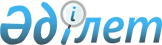 "2022-2023 оқу жылына жоғары білімі бар кадрларды даярлауға арналған мемлекеттік білім беру тапсырысын орналастыру туралы" Қазақстан Республикасы Ғылым және жоғары білім министрінің 2022 жылғы 20 шiлдедегi № 4 бұйрығына өзгерістер енгізу туралыҚазақстан Республикасы Ғылым және жоғары білім министрінің 2023 жылғы 28 наурыздағы № 129 бұйрығы. Қазақстан Республикасының Әділет министрлігінде 2023 жылғы 29 наурызда № 32144 болып тіркелді
      БҰЙЫРАМЫН:
      1. "2022-2023 оқу жылына жоғары білімі бар кадрларды даярлауға арналған мемлекеттік білім беру тапсырысын орналастыру туралы" Қазақстан Республикасы Ғылым және жоғары білім министрінің 2022 жылғы 20 шiлдедегi № 4 бұйрығына (Нормативтік құқықтық актілерді мемлекеттік тіркеу тізілімінде № 28883 болып тіркелген) мынадай өзгерістер енгізілсін: 
      көрсетілген бұйрыққа 3-қосымша осы бұйрыққа 1-қосымшаға сәйкес жаңа редакцияда жазылсын;
      көрсетілген бұйрыққа 4-қосымша осы бұйрыққа 2-қосымшаға сәйкес жаңа редакцияда жазылсын;
      көрсетілген бұйрыққа 5-қосымша осы бұйрыққа 3-қосымшаға сәйкес жаңа редакцияда жазылсын.
      2. Қазақстан Республикасы Ғылым және жоғары білім министрлігінің Жоғары және жоғары оқу орнынан кейінгі білім комитеті Қазақстан Республикасының заңнамасында белгіленген тәртіппен:
      1) осы бұйрықтың Қазақстан Республикасы Әділет министрлігінде мемлекеттік тіркелуін;
      2) осы бұйрық ресми жарияланғаннан кейін оны Қазақстан Республикасы Ғылым және жоғары білім министрлігінің ресми интернет-ресурсында орналастыруды;
      3) осы бұйрық мемлекеттік тіркеуден өткеннен кейін он жұмыс күні ішінде Қазақстан Респуликасы Ғылым және жоғары білім министрлігінің Заң департаментіне осы тармақтың 1) және 2) тармақшаларында көзделген іс-шаралардың орындалуы туралы мәліметтерді ұсынуды қамтамасыз етсін.
      3. Осы бұйрықтың орындалуын бақылау жетекшілік ететін Қазақстан Республикасының Ғылым және жоғары білім вице-министріне жүктелсін.
      4. Осы бұйрық алғашқы ресми жарияланған күнінен бастап қолданысқа енгізіледі. 2022 - 2023 оқу жылына Қазақстан Республикасының Үкіметі айқындаған өңірлерге қоныс аударған ауыл жастары арасынан шыққан Қазақстан Республикасының азаматтарын оқытуға арналған мемлекеттік білім беру тапсырысының көлемі көрсетілген жоғары және (немесе) жоғары оқу орнынан кейінгі білім беру ұйымдарының тізбесі
      Кестенің жалғасы 2022 - 2023 оқу жылына арналған халық тығыз орналасқан, батыс өңірлерден және жаңадан құрылған облыстардан келген жастарды жетекші жоғары оқу орындарында оқыту үшін жоғары білімі бар кадрларды даярлауға арналған мемлекеттік білім беру тапсырысының көлемін көрсете отырып, жоғары және (немесе) жоғары оқу орнынан кейінгі білім беру ұйымдарының тізбесі Атырау облысы
      Кестенің жалғасы
      Кестенің жалғасы
      Кестенің жалғасы
      Кестенің жалғасы
      Кестенің жалғасы
      Кестенің жалғасы
      Маңғыстау облысы
      Кестенің жалғасы
      Кестенің жалғасы
      Кестенің жалғасы
      Кестенің жалғасы
      Кестенің жалғасы
      Кестенің жалғасы
      Кестенің жалғасы
      Түркістан облысы
      Шымкент қ.
      Абай облысы
      Жетысу облысы
      Ұлытау облысы 2022 - 2023 оқу жылына жастарды батыс өңірлердің жетекші жоғары оқу орындарында оқыту үшін және сенімгерлік басқарудағы жоғары және жоғары оқу орнынан кейінгі білім беру ұйымдары студенттерді оқытуға арналған білім мемлекеттік білім беру тапсырысының көлемі көрсетілген жоғары және (немесе) жоғары оқу орнынан кейінгі білім беру ұйымдарының тізбесі
					© 2012. Қазақстан Республикасы Әділет министрлігінің «Қазақстан Республикасының Заңнама және құқықтық ақпарат институты» ШЖҚ РМК
				
      Қазақстан РеспубликасыныңҒылым және жоғары білімминистрі 

С. Нурбек
Қазақстан Республикасының
Ғылым және жоғары
білім министрі
2023 жылғы 28 наурыздағы
№ 129 бұйрығына
1-қосымшаҚазақстан Республикасы
Ғылым және жоғары
білім министрінің
2022 жылғы 20 шiлдедегi
№ 4 бұйрығына
3-қосымша
Даярлау бағытының коды және атауы
Білім беру бағдарламасы тобының коды
Білім беру бағдарламалары тобының атауы
Барлығы
"Павлодар педагогикалық университеті" коммерциялық емес акционерлік қоғамы
"Сәрсен Аманжолов атындағы Шығыс Қазақстан университеті" коммерциялық емес акционерлік қоғамы
"Д. Серікбаев атындағы Шығыс Қазақстан техникалық университеті" коммерциялық емес акционерлік қоғамы
"Семей қаласының Шәкәрім атындағы университеті" коммерциялық емес акционерлік қоғамы
"Alihan Bokeihan University" білім мекемесі
6B011 Педагогика және психология
В001
Педагогика және психология
3
2
0
0
1
0
6В012 Мектепке дейінгі тәрбиелеу және оқыту педагогикасы
В002
Мектепке дейінгі оқыту және тәрбиелеу
0
0
0
0
0
0
6В013 Пәндік мамандандырылмаған мұғалімдерді даярлау
В003
Бастауышта оқыту педагогикасы мен әдістемесі
8
0
0
0
2
0
6В015 Жаратылыстану пәндері бойынша мұғалімдер даярлау
В009
Математика мұғалімдерін даярлау
146
12
6
0
10
0
6В015 Жаратылыстану пәндері бойынша мұғалімдер даярлау
В010
Физика мұғалімдерін даярлау
17
1
2
0
1
0
6В015 Жаратылыстану пәндері бойынша мұғалімдер даярлау
В011
Информатика мұғалімдерін даярлау
0
0
0
0
0
0
6В015 Жаратылыстану пәндері бойынша мұғалімдер даярлау
В012
Химия мұғалімдерін даярлау
31
0
3
0
3
0
6В015 Жаратылыстану пәндері бойынша мұғалімдер даярлау
В013
Биология мұғалімдерін даярлау
52
1
6
0
0
0
6В015 Жаратылыстану пәндері бойынша мұғалімдер даярлау
В014
География мұғалімдерін даярлау
35
0
4
0
0
1
6В016 Гуманитарлық пәндер бойынша мұғалімдер даярлау
В015
Гуманитарлық пәндер мұғалімдерін даярлау
74
7
5
0
7
1
6В017 Тілдер және әдебиет бойынша мұғалімдерді даярлау
В016
Қазақ тілі мен әдебиеті мұғалімдерін даярлау
350
26
34
0
42
2
6В017 Тілдер және әдебиет бойынша мұғалімдерді даярлау
В017
Орыс тілі мен әдебиеті мұғалімдерін даярлау
13
3
0
0
0
0
6В017 Тілдер және әдебиет бойынша мұғалімдерді даярлау
В018
Шет тілі мұғалімдерін даярлау
378
46
36
0
51
2
6В018 Әлеуметтік педагогтарды даярлау
В019
Әлеуметтік педагогтарды даярлау
0
0
0
0
0
0
6В019 арнайы педагогика мамандарын даярлау
В020
Арнайы педагогика мамандарын даярлау
0
0
0
0
0
0
6B061 Ақпараттық-коммуникациялық технологиялар
В057
Ақпараттық технологиялар
140
0
25
7
3
0
6В063 Ақпараттық қауіпсіздік
В058
Ақпараттық қауіпсіздік
38
0
0
0
0
0
6B062 Телекоммуникациялар
В059
Коммуникациялар және коммуникациялық технологиялар
1
0
0
0
0
0
6B071 Инженерия және инженерлік іс
В060
Химиялық инженерия және процестер
0
0
0
0
0
0
6B071 Инженерия және инженерлік іс
В062
Электр техникасы және энергетика
0
0
0
0
0
0
6B071 Инженерия және инженерлік іс
В063
Электр техникасы және автоматтандыру
2
0
0
0
0
0
6B071 Инженерия және инженерлік іс
В064
Механика және металл өңдеу
0
0
0
0
0
0
6B071 Инженерия және инженерлік іс
В065
Автокөлік құралдары
0
0
0
0
0
0
6B072 Өндірістік және өңдеу салалары
В068
Азық-түлік өнімдерінің өндірісі
0
0
0
0
0
0
6B072 Өндірістік және өңдеу салалары
В069
Материалдар өндірісі (шыны, қағаз, пластик, ағаш)
0
0
0
0
0
0
6B072 Өндірістік және өңдеу салалары
В070
Тоқыма: киім, аяқ киім және былғары бұйымдары
0
0
0
0
0
0
6B072 Өндірістік және өңдеу салалары
В071
Тау-кен ісі және пайдалы қазбаларды өндіру
0
0
0
0
0
0
6B072 Өндірістік және өңдеу салалары
В072
Фармацевтикалық өндіріс технологиясы
23
0
0
0
0
0
6B073 Сәулет және құрылыс
В073
Сәулет
1
0
0
1
0
0
6B073 Сәулет және құрылыс
В074
Қала құрылысы, құрылыс жұмыстары және азаматтық құрылыс
0
0
0
0
0
0
6B073 Сәулет және құрылыс
В075
Кадастр және жерге орналастыру
21
0
0
21
0
0
6B075 Стандарттау, сертификаттау және метрология (салалар бойынша)
В076
Стандарттау, сертификаттау және метрология (сала бойынша)
1
0
0
0
0
0
6B081 Агрономия
В077
Өсімдік шаруашылығы
0
0
0
0
0
0
6B082 Мал шаруашылығы
В078
Мал шаруашылығы
0
0
0
0
0
0
6B083 Орман шаруашылығы
В079
Орман шаруашылығы
0
0
0
0
0
0
6B086 Су ресурстары және суды пайдалану
В082
Су ресурстары және суды пайдалану
0
0
0
0
0
0
6В087 Агроинженерия
В183
Агроинженерия
0
0
0
0
0
0
БАРЛЫҒЫ
1334
98
121
29
120
6
"Ы. Алтынсарин атындағы Арқалық педагогикалық институты" коммерциялық емес акционерлік қоғамы
"А. Байтұрсынов атындағы Қостанай өңірлік университеті" коммерциялық емес акционерлік қоғамы
"Қарағанды индустриялық университеті" коммерциялық емес акционерлік қоғамы
"Рудный индустриялық институты" коммерциялық емес акционерлік қоғамы
"Ш. Уәлиханов атындағы Көкшетау университеті" коммерциялық емес акционерлік қоғамы
"Әбілқас Сағынов атындағы Қарағанды техникалық университеті" коммерциялық емес акционерлік қоғамы
"Академик Е.А. Бөкетов атындағы Қарағанды университетi" коммерциялық емес акционерлік қоғамы"
"Ө.А. Байқоңыров атындағы Жезқазған университеті" акционерлік қоғамы
"Манаш Қозыбаев атындағы Солтүстік Қазақстан университеті" коммерциялық емес акционерлік қоғамы
"Торайғыров университеті" коммерциялық емес акционерлік қоғамы
0
0
0
0
0
0
0
0
0
0
0
0
0
0
0
0
0
0
0
0
0
0
0
0
4
0
2
0
0
0
2
6
0
0
46
0
61
1
2
0
0
0
0
0
9
0
4
0
0
0
0
0
0
0
0
0
0
0
0
0
0
0
0
0
10
0
15
0
0
0
0
7
0
0
13
0
23
2
0
0
1
2
0
0
15
0
12
0
0
0
0
4
0
0
18
0
32
0
0
0
8
23
0
0
124
0
83
5
3
0
0
0
0
0
10
0
0
0
0
0
23
56
0
0
42
0
65
9
48
0
0
0
0
0
0
0
0
0
0
0
0
0
0
0
0
0
0
0
0
0
0
6
30
0
39
5
23
0
0
2
0
0
0
0
0
38
0
0
0
0
0
0
0
0
0
0
0
0
1
0
0
0
0
0
0
0
0
0
0
0
0
0
0
0
0
0
0
0
0
0
0
0
1
0
0
0
0
0
0
1
0
0
0
0
0
0
0
0
0
0
0
0
0
0
0
0
0
0
0
0
0
0
0
0
0
0
0
0
0
0
0
0
0
0
0
0
0
0
0
0
0
0
0
0
0
0
0
0
0
0
0
0
0
0
0
0
0
0
0
0
0
0
16
0
0
0
7
0
0
0
0
0
0
0
0
0
0
0
0
0
0
0
0
0
0
0
0
0
0
0
0
0
0
0
0
0
0
0
0
0
0
0
0
0
0
1
0
0
0
0
0
0
0
0
0
0
0
0
0
0
0
0
0
0
0
0
0
0
0
0
0
0
0
0
0
0
0
0
0
0
0
0
0
0
0
0
0
0
0
0
0
0
0
0
0
0
0
0
0
0
34
104
47
0
330
44
327
17
54
3Қазақстан Республикасының
Ғылым және жоғары
білім министрі
2023 жылғы 28 наурыздағы
№ 129 бұйрығына
2-қосымшаҚазақстан Республикасы
Ғылым және жоғары
білім министрінің
2022 жылғы 20 шiлдедегi
№ 4 бұйрығына
4-қосымша
Білім беру бағдарламасы тобының коды
Білім беру бағдарламалары тобының атауы
Барлығы
Қысқартылған оқуды қоса алғанда
"Л.Н. Гумилев атындағы Еуразия ұлттық университеті" коммерциялық емес акционерлік қоғамы
"Л.Н. Гумилев атындағы Еуразия ұлттық университеті" коммерциялық емес акционерлік қоғамы
"Астана халықаралық университеті" жауапкершілігі шектеулі серіктестігі
"Астана халықаралық университеті" жауапкершілігі шектеулі серіктестігі
"Astana IT University" жауапкершілігі шектеулі серіктестігі
"Astana IT University" жауапкершілігі шектеулі серіктестігі
Білім беру бағдарламасы тобының коды
Білім беру бағдарламалары тобының атауы
Барлығы
Қысқартылған оқуды қоса алғанда
Толық
қысқартылған
Толық
қысқартылған
Толық
қысқартылған
БАРЛЫҒЫ
693
2
67
0
25
0
32
0
В001
Педагогика және психология
0
0
0
0
0
0
0
0
В002
Мектепке дейінгі оқыту және тәрбиелеу
1
0
0
0
0
0
0
0
В003
Бастауышта оқыту педагогикасы мен әдістемесі
3
0
0
0
0
0
0
0
В009
Математика мұғалімдерін даярлау
16
0
4
0
0
0
0
0
В010
Физика мұғалімдерін даярлау
16
0
4
0
1
0
0
0
В011
Информатика мұғалімдерін даярлау
0
0
0
0
0
0
0
0
В012
Химия мұғалімдерін даярлау
12
0
0
0
0
0
0
0
В013
Биология мұғалімдерін даярлау
12
0
0
0
2
0
0
0
В014
География мұғалімдерін даярлау
2
0
0
0
0
0
0
0
В015
Гуманитарлық пәндер мұғалімдерін даярлау
3
0
0
0
3
0
0
0
В016
Қазақ тілі мен әдебиеті мұғалімдерін даярлау
19
0
10
0
5
0
0
0
В017
Орыс тілі мен әдебиеті мұғалімдерін даярлау
8
0
0
0
0
0
0
0
В018
Шет тілі мұғалімдерін даярлау
56
1
0
0
0
0
0
0
В019
Әлеуметтік педагогтерді даярлау
0
0
0
0
0
0
0
0
В020
Арнайы педагогика
5
0
0
0
0
0
0
0
В050
Биологиялық және сабақтас ғылымдар
12
0
2
0
5
0
0
0
В051
Қоршаған орта
9
0
0
0
0
0
0
0
В052
Жер туралы ғылым
6
0
0
0
0
0
0
0
В053
Химия
9
0
4
0
0
0
0
0
В054
Физика
6
0
2
0
0
0
0
0
В055
Математика және статистика
3
0
1
0
0
0
0
0
В056
Механика
2
0
1
0
0
0
0
0
В057
Ақпараттық технологиялар
156
0
9
0
9
0
9
0
В058
Ақпараттық қауіпсіздік
49
0
0
0
0
0
22
0
В059
Коммуникациялар және коммуникациялық технологиялар
8
0
1
0
0
0
1
0
В060
Химиялық инженерия және процестер
8
0
0
0
0
0
0
0
В061
Материалтану және технологиялар
0
0
0
0
0
0
0
0
В062
Электр техникасы және энергетика
37
1
9
0
0
0
0
0
В162
Жылу энергетикасы
0
0
0
0
0
0
0
0
В063
Электр техникасы және автоматтандыру
23
0
5
0
0
0
0
0
В064
Механика және металл өңдеу
9
0
0
0
0
0
0
0
В065
Автокөлік құралдары
4
0
0
0
0
0
0
0
В066
Теңіз көлігі және технологиялары
0
0
0
0
0
0
0
0
В067
Әуе көлігі және технологиялары
4
0
0
0
0
0
0
0
В167
Ұшатын аппараттар мен қозғалтқыштарды ұшуда пайдалану
1
0
0
0
0
0
0
0
В165
Магистралды желілер және инфрақұрылым
1
0
0
0
0
0
0
0
В166
Көліктік имараттар
4
0
0
0
0
0
0
0
В068
Азық-түлік өнімдерінің өндірісі
8
0
0
0
0
0
0
0
В069
Материалдар өндірісі (шыны, қағаз, пластик, ағаш)
1
0
0
0
0
0
0
0
В070
Тоқыма: киім, аяқ киім және былғары бұйымдары
1
0
0
0
0
0
0
0
В071
Тау-кен ісі және пайдалы қазбаларды өндіру
26
0
0
0
0
0
0
0
В171
Металлургия
0
0
0
0
0
0
0
0
В072
Фармацевтикалық өндіріс технологиясы
39
0
0
0
0
0
0
0
В073
Сәулет
44
0
0
0
0
0
0
0
В074
Қала құрылысы, құрылыс жұмыстары және азаматтық құрылыс
43
0
10
0
0
0
0
0
В075
Кадастр және жерге орналастыру
15
0
0
0
0
0
0
0
В076
Стандарттау, сертификаттау және метрология (сала бойынша)
12
0
5
0
0
0
0
0
" "Тұран-Астана" университеті" мекемесі
" "Тұран-Астана" университеті" мекемесі
"Абай атындағы Қазақ ұлттық педагогикалық университетi" коммерциялық емес акционерлік қоғамы
"Абай атындағы Қазақ ұлттық педагогикалық университетi" коммерциялық емес акционерлік қоғамы
"Әл-Фараби атындағы Қазақ ұлттық университетi" коммерциялық емес акционерлік қоғамы
"Әл-Фараби атындағы Қазақ ұлттық университетi" коммерциялық емес акционерлік қоғамы
"Қазақ ұлттық қыздар педагогикалық университеті" коммерциялық емес акционерлік қоғамы
"Қазақ ұлттық қыздар педагогикалық университеті" коммерциялық емес акционерлік қоғамы
"Сулейман Демирель атындағы университет" мекемесі
"Сулейман Демирель атындағы университет" мекемесі
"Абылай хан атындағы Қазақ халықаралық қатынастар және әлем тілдері университеті" акционерлік қоғамы
"Абылай хан атындағы Қазақ халықаралық қатынастар және әлем тілдері университеті" акционерлік қоғамы
Толық
қысқартылған
Толық
қысқартылған
Толық
қысқартылған
Толық
қысқартылған
Толық
Қысқартылғане
Толық
қысқартылған
8
0
30
0
35
0
15
0
34
0
30
0
0
0
0
0
0
0
0
0
0
0
0
0
0
0
0
0
0
0
1
0
0
0
0
0
0
0
2
0
0
0
1
0
0
0
0
0
0
0
7
0
0
0
4
0
0
0
0
0
0
0
4
0
0
0
2
0
5
0
0
0
0
0
0
0
0
0
0
0
0
0
0
0
0
0
4
0
0
0
2
0
6
0
0
0
0
0
5
0
0
0
2
0
0
0
0
0
0
0
0
0
0
0
0
0
0
0
0
0
0
0
0
0
0
0
0
0
0
0
0
0
0
0
0
0
0
0
0
0
0
0
0
0
0
0
6
0
0
0
0
0
0
0
0
0
0
0
0
0
0
0
0
0
18
0
30
0
0
0
0
0
0
0
0
0
0
0
0
0
0
0
2
0
0
0
3
0
0
0
0
0
0
0
0
0
0
0
0
0
0
0
0
0
0
0
0
0
0
0
0
0
0
0
0
0
0
0
0
0
5
0
0
0
0
0
0
0
0
0
0
0
3
0
0
0
0
0
0
0
0
0
0
0
4
0
0
0
0
0
0
0
0
0
0
0
0
0
0
0
0
0
0
0
0
0
0
0
0
0
0
0
0
0
0
0
8
0
0
0
9
0
0
0
5
0
0
0
0
0
0
0
1
0
0
0
0
0
0
0
0
0
0
0
0
0
0
0
0
0
0
0
0
0
0
0
4
0
0
0
0
0
0
0
0
0
0
0
0
0
0
0
0
0
0
0
0
0
0
0
0
0
0
0
0
0
0
0
0
0
0
0
0
0
0
0
0
0
0
0
0
0
0
0
5
0
0
0
0
0
0
0
0
0
0
0
0
0
0
0
0
0
0
0
0
0
0
0
0
0
0
0
0
0
0
0
0
0
0
0
0
0
0
0
0
0
0
0
0
0
0
0
0
0
0
0
0
0
0
0
0
0
0
0
0
0
0
0
0
0
0
0
0
0
0
0
0
0
0
0
0
0
0
0
0
0
0
0
0
0
0
0
0
0
0
0
0
0
0
0
0
0
0
0
0
0
0
0
0
0
0
0
0
0
0
0
0
0
0
0
0
0
0
0
0
0
0
0
0
0
0
0
0
0
0
0
0
0
0
0
0
0
0
0
0
0
0
0
0
0
0
0
0
0
0
0
0
0
0
0
2
0
0
0
0
0
0
0
0
0
0
0
0
0
0
0
0
0
0
0
0
0
0
0
2
0
0
0
0
0
0
0
0
0
0
0
0
0
0
0
0
0
0
0
0
0
0
0
0
0
0
0
0
0
0
0
Білім беру бағдарламасы тобының коды
Білім беру бағдарламалары тобының атауы
"Нархоз университеті" коммерциялық емес акционерлік қоғамы
"Нархоз университеті" коммерциялық емес акционерлік қоғамы
"Алматы технологиялық университеті" акционерлік қоғамы
"Алматы технологиялық университеті" акционерлік қоғамы
"Қ.И. Сәтбаев атындағы Қазақ ұлттық техникалық зерттеу университеті" коммерциялық емес акционерлік қоғамы
"Қ.И. Сәтбаев атындағы Қазақ ұлттық техникалық зерттеу университеті" коммерциялық емес акционерлік қоғамы
"Қазақ ұлттық аграрлық зерттеу университеті" коммерциялық емес акционерлік қоғамы
"Қазақ ұлттық аграрлық зерттеу университеті" коммерциялық емес акционерлік қоғамы
Білім беру бағдарламасы тобының коды
Білім беру бағдарламалары тобының атауы
Толық
қысқартылған
Толық
қысқартылған
Толық
қысқартылған
Толық
қысқартылған
Барлығы
25
0
35
0
53
1
0
0
В001
Педагогика және психология
0
0
0
0
0
0
0
0
В002
Мектепке дейінгі оқыту және тәрбиелеу
0
0
0
0
0
0
0
0
В003
Бастауышта оқыту педагогикасы мен әдістемесі
0
0
0
0
0
0
0
0
В009
Математика мұғалімдерін даярлау
0
0
0
0
0
0
0
0
В010
Физика мұғалімдерін даярлау
0
0
0
0
0
0
0
0
В011
Информатика мұғалімдерін даярлау
0
0
0
0
0
0
0
0
В012
Химия мұғалімдерін даярлау
0
0
0
0
0
0
0
0
В013
Биология мұғалімдерін даярлау
0
0
0
0
0
0
0
0
В014
География мұғалімдерін даярлау
0
0
0
0
0
0
0
0
В015
Гуманитарлық пәндер мұғалімдерін даярлау
0
0
0
0
0
0
0
0
В016
Қазақ тілі мен әдебиеті мұғалімдерін даярлау
0
0
0
0
0
0
0
0
В017
Орыс тілі мен әдебиеті мұғалімдерін даярлау
0
0
0
0
0
0
0
0
В018
Шет тілі мұғалімдерін даярлау
0
0
0
0
0
0
0
0
В019
Әлеуметтік педагогтерді даярлау
0
0
0
0
0
0
0
0
В020
Арнайы педагогика
0
0
0
0
0
0
0
0
В050
Биологиялық және сабақтас ғылымдар
0
0
0
0
0
0
0
0
В051
Қоршаған орта
0
0
0
0
4
0
0
0
В052
Жер туралы ғылым
0
0
0
0
0
0
0
0
В053
Химия
0
0
0
0
0
0
0
0
В054
Физика
0
0
0
0
0
0
0
0
В055
Математика және статистика
1
0
0
0
0
0
0
0
В056
Механика
0
0
0
0
0
0
0
0
В057
Ақпараттық технологиялар
17
0
16
0
9
0
0
0
В058
Ақпараттық қауіпсіздік
7
0
0
0
0
0
0
0
В059
Коммуникациялар және коммуникациялық технологиялар
0
0
0
0
1
0
0
0
В060
Химиялық инженерия және процестер
0
0
0
0
1
0
0
0
В061
Материалтану және технологиялар
0
0
0
0
0
0
0
0
В062
Электр техникасы және энергетика
0
0
0
0
4
1
0
0
В162
Жылу энергетикасы
0
0
0
0
0
0
0
0
В063
Электр техникасы және автоматтандыру
0
0
3
0
0
0
0
0
В064
Механика және металл өңдеу
0
0
5
0
1
0
0
0
В065
Автокөлік құралдары
0
0
0
0
0
0
0
0
В066
Теңіз көлігі және технологиялары
0
0
0
0
0
0
0
0
В067
Әуе көлігі және технологиялары
0
0
0
0
0
0
0
0
В167
Ұшатын аппараттар мен қозғалтқыштарды ұшуда пайдалану
0
0
0
0
0
0
0
0
В165
Магистралды желілер және инфрақұрылым
0
0
0
0
0
0
0
0
В166
Көліктік имараттар
0
0
0
0
0
0
0
0
В068
Азық-түлік өнімдерінің өндірісі
0
0
5
0
0
0
0
0
В069
Материалдар өндірісі (шыны, қағаз, пластик, ағаш)
0
0
0
0
0
0
0
0
В070
Тоқыма: киім, аяқ киім және былғары бұйымдары
0
0
1
0
0
0
0
0
В071
Тау-кен ісі және пайдалы қазбаларды өндіру
0
0
0
0
7
0
0
0
В171
Металлургия
0
0
0
0
0
0
0
0
В072
Фармацевтикалық өндіріс технологиясы
0
0
0
0
0
0
0
0
В073
Сәулет
0
0
0
0
4
0
0
0
В074
Қала құрылысы, құрылыс жұмыстары және азаматтық құрылыс
0
0
0
0
15
0
0
0
В075
Кадастр және жерге орналастыру
0
0
0
0
7
0
0
0
В076
Стандарттау, сертификаттау және метрология (сала бойынша)
0
0
5
0
0
0
0
0
"Ғұмарбек Дәукеев атындағы Алматы энергетика және байланыс университеті" коммерциялық емес акционерлік қоғамы
"Ғұмарбек Дәукеев атындағы Алматы энергетика және байланыс университеті" коммерциялық емес акционерлік қоғамы
"Қазақстан-Британ техникалық университеті" акционерлік қоғамы
"Қазақстан-Британ техникалық университеті" акционерлік қоғамы
"Тұран" университеті" мекемесі
"Тұран" университеті" мекемесі
"Халықаралық ақпараттық технологиялар университеті" акционерлік қоғамы
"Халықаралық ақпараттық технологиялар университеті" акционерлік қоғамы
"Халықаралық бизнес университеті" жауапкершілігі шектеулі серіктестігі
"Халықаралық білім беру корпорациясы" акционерлік қоғамы"
Толық
қысқартылған
Толық
қысқартылған
Толық
қысқартылған
Толық
қысқартылған
Толық
қысқартылған
Толық
қысқартылған
32
0
42
0
2
0
26
0
9
0
64
0
0
0
0
0
0
0
0
0
0
0
0
0
0
0
0
0
0
0
0
0
0
0
0
0
0
0
0
0
0
0
0
0
0
0
0
0
0
0
0
0
0
0
0
0
0
0
0
0
0
0
0
0
0
0
0
0
0
0
0
0
0
0
0
0
0
0
0
0
0
0
0
0
0
0
0
0
0
0
0
0
0
0
0
0
0
0
0
0
0
0
0
0
0
0
0
0
0
0
0
0
0
0
0
0
0
0
0
0
0
0
0
0
0
0
0
0
0
0
0
0
0
0
0
0
0
0
0
0
0
0
0
0
0
0
0
0
0
0
0
0
0
0
0
0
0
0
0
0
0
0
0
0
0
0
0
0
0
0
0
0
0
0
0
0
0
0
0
0
0
0
0
0
0
0
0
0
0
0
0
0
0
0
0
0
0
0
0
0
0
0
0
0
0
0
0
0
0
0
0
0
0
0
0
0
0
0
0
0
0
0
0
0
0
0
0
0
0
0
0
0
0
0
0
0
0
0
0
0
0
0
0
0
0
0
0
0
0
0
0
0
0
0
0
0
0
0
0
0
0
0
0
0
0
0
0
0
0
0
0
0
0
0
0
0
9
0
15
0
2
0
17
0
9
0
0
0
9
0
0
0
0
0
9
0
0
0
0
0
0
0
0
0
0
0
0
0
0
0
1
0
0
0
3
0
0
0
0
0
0
0
0
0
0
0
0
0
0
0
0
0
0
0
0
0
11
0
0
0
0
0
0
0
0
0
0
0
0
0
0
0
0
0
0
0
0
0
0
0
0
0
5
0
0
0
0
0
0
0
0
0
3
0
0
0
0
0
0
0
0
0
0
0
0
0
0
0
0
0
0
0
0
0
0
0
0
0
0
0
0
0
0
0
0
0
0
0
0
0
0
0
0
0
0
0
0
0
0
0
0
0
0
0
0
0
0
0
0
0
0
0
0
0
0
0
0
0
0
0
0
0
0
0
0
0
0
0
0
0
0
0
0
0
0
0
0
0
0
0
0
0
0
0
0
0
0
0
0
0
0
0
0
0
0
0
0
0
1
0
0
0
0
0
0
0
0
0
0
0
0
0
0
0
19
0
0
0
0
0
0
0
0
0
0
0
0
0
0
0
0
0
0
0
0
0
0
0
0
0
0
0
0
0
0
0
0
0
0
0
0
0
0
0
0
0
0
0
40
0
0
0
0
0
0
0
0
0
0
0
14
0
0
0
0
0
0
0
0
0
0
0
8
0
0
0
0
0
0
0
0
0
0
0
0
0
Білім беру бағдарламасы тобының коды
Білім беру бағдарламалары тобының атауы
"Логистика және көлік академиясы" акционерлік қоғамы
"Логистика және көлік академиясы" акционерлік қоғамы
"Азаматтық авиация академиясы" акционерлік қоғамы
"Азаматтық авиация академиясы" акционерлік қоғамы
"С.Ж. Асфендияров атындағы Қазақ ұлттық медицина университеті" коммерциялық емес акционерлік қоғамы
"С.Ж. Асфендияров атындағы Қазақ ұлттық медицина университеті" коммерциялық емес акционерлік қоғамы
"Alikhan Bokeikhan University" білім мекемесі
"Alikhan Bokeikhan University" білім мекемесі
"Семей қаласының Шәкәрім атындағы университеті" коммерциялық емес акционерлік қоғамы
"Семей қаласының Шәкәрім атындағы университеті" коммерциялық емес акционерлік қоғамы
Білім беру бағдарламасы тобының коды
Білім беру бағдарламалары тобының атауы
Толық
қысқартылған
Толық
қысқартылған
Толық
қысқартылған
Толық
қысқартылған
Толық
қысқартылған
БАРЛЫҒЫ
24
0
5
0
16
0
0
0
8
0
В001
Педагогика және психология
0
0
0
0
0
0
0
0
0
0
В002
Мектепке дейінгі оқыту және тәрбиелеу
0
0
0
0
0
0
0
0
0
0
В003
Бастауышта оқыту педагогикасы мен әдістемесі
0
0
0
0
0
0
0
0
0
0
В009
Математика мұғалімдерін даярлау
0
0
0
0
0
0
0
0
0
0
В010
Физика мұғалімдерін даярлау
0
0
0
0
0
0
0
0
0
0
В011
Информатика мұғалімдерін даярлау
0
0
0
0
0
0
0
0
0
0
В012
Химия мұғалімдерін даярлау
0
0
0
0
0
0
0
0
0
0
В013
Биология мұғалімдерін даярлау
0
0
0
0
0
0
0
0
0
0
В014
География мұғалімдерін даярлау
0
0
0
0
0
0
0
0
0
0
В015
Гуманитарлық пәндер мұғалімдерін даярлау
0
0
0
0
0
0
0
0
0
0
В016
Қазақ тілі мен әдебиеті мұғалімдерін даярлау
0
0
0
0
0
0
0
0
2
0
В017
Орыс тілі мен әдебиеті мұғалімдерін даярлау
0
0
0
0
0
0
0
0
1
0
В018
Шет тілі мұғалімдерін даярлау
0
0
0
0
0
0
0
0
0
0
В019
Әлеуметтік педагогтерді даярлау
0
0
0
0
0
0
0
0
0
0
В020
Арнайы педагогика
0
0
0
0
0
0
0
0
0
0
В050
Биологиялық және сабақтас ғылымдар
0
0
0
0
0
0
0
0
2
0
В051
Қоршаған орта
0
0
0
0
0
0
0
0
0
0
В052
Жер туралы ғылым
0
0
0
0
0
0
0
0
0
0
В053
Химия
0
0
0
0
0
0
0
0
0
0
В054
Физика
0
0
0
0
0
0
0
0
0
0
В055
Математика және статистика
0
0
0
0
0
0
0
0
0
0
В056
Механика
0
0
0
0
0
0
0
0
0
0
В057
Ақпараттық технологиялар
0
0
0
0
0
0
0
0
2
0
В058
Ақпараттық қауіпсіздік
0
0
0
0
0
0
0
0
0
0
В059
Коммуникациялар және коммуникациялық технологиялар
4
0
0
0
0
0
0
0
0
0
В060
Химиялық инженерия және процестер
0
0
0
0
0
0
0
0
0
0
В061
Материалтану және технологиялар
0
0
0
0
0
0
0
0
0
0
В062
Электр техникасы және энергетика
12
0
0
0
0
0
0
0
0
0
В162
Жылу энергетикасы
0
0
0
0
0
0
0
0
0
0
В063
Электр техникасы және автоматтандыру
0
0
0
0
0
0
0
0
0
0
В064
Механика және металл өңдеу
0
0
0
0
0
0
0
0
0
0
В065
Автокөлік құралдары
3
0
0
0
0
0
0
0
0
0
В066
Теңіз көлігі және технологиялары
0
0
0
0
0
0
0
0
0
0
В067
Әуе көлігі және технологиялары
0
0
4
0
0
0
0
0
0
0
В167
Ұшатын аппараттар мен қозғалтқыштарды ұшуда пайдалану
0
0
1
0
0
0
0
0
0
0
В165
Магистралды желілер және инфрақұрылым
1
0
0
0
0
0
0
0
0
0
В166
Көліктік имараттар
4
0
0
0
0
0
0
0
0
0
В068
Азық-түлік өнімдерінің өндірісі
0
0
0
0
0
0
0
0
0
0
В069
Материалдар өндірісі (шыны, қағаз, пластик, ағаш)
0
0
0
0
0
0
0
0
0
0
В070
Тоқыма: киім, аяқ киім және былғары бұйымдары
0
0
0
0
0
0
0
0
0
0
В071
Тау-кен ісі және пайдалы қазбаларды өндіру
0
0
0
0
0
0
0
0
0
0
В171
Металлургия
0
0
0
0
0
0
0
0
0
0
В072
Фармацевтикалық өндіріс технологиясы
0
0
0
0
16
0
0
0
0
0
В073
Сәулет
0
0
0
0
0
0
0
0
0
0
В074
Қала құрылысы, құрылыс жұмыстары және азаматтық құрылыс
0
0
0
0
0
0
0
0
1
0
В075
Кадастр және жерге орналастыру
0
0
0
0
0
0
0
0
0
0
В076
Стандарттау, сертификаттау және метрология (сала бойынша)
0
0
0
0
0
0
0
0
0
0
"Сәрсен Аманжолов атындағы Шығыс Қазақстан университеті" коммерциялық емес акционерлік қоғамы
"Сәрсен Аманжолов атындағы Шығыс Қазақстан университеті" коммерциялық емес акционерлік қоғамы
"Д. Серікбаев атындағы Шығыс Қазақстан техникалық университеті" коммерциялық емес акционерлік қоғамы
"Қазақстан-Американдық еркін университеті" жауапкершілігі шектеулі серіктестігіі
"Қазақстан-Американдық еркін университеті" жауапкершілігі шектеулі серіктестігіі
"Қазақстан-Американдық еркін университеті" жауапкершілігі шектеулі серіктестігіі
"Академик Е.А. Бөкетов атындағы Қарағанды университетi" коммерциялық емес акционерлік қоғамы
"Академик Е.А. Бөкетов атындағы Қарағанды университетi" коммерциялық емес акционерлік қоғамы
"Ө.А. Байқоңыров атындағы Жезқазған университеті" акционерлік қоғамы
"Ө.А. Байқоңыров атындағы Жезқазған университеті" акционерлік қоғамы
"Қазтұтынуодағы Қарағанды университеті" мемлекеттік емес мекемесі
"Қазтұтынуодағы Қарағанды университеті" мемлекеттік емес мекемесі
Толық
қысқартылған
Толық
қысқартылған
Толық
қысқартылған
Толық
қысқартылған
Толық
қысқартылған
Толық
қысқартылған
3
0
3
0
1
0
13
0
1
0
3
0
0
0
0
0
0
0
0
0
0
0
0
0
0
0
0
0
0
0
0
0
0
0
0
0
0
0
0
0
0
0
0
0
0
0
0
0
0
0
0
0
0
0
0
0
0
0
0
0
0
0
0
0
0
0
0
0
0
0
0
0
0
0
0
0
0
0
0
0
0
0
0
0
0
0
0
0
0
0
0
0
0
0
0
0
0
0
0
0
0
0
0
0
0
0
0
0
0
0
0
0
0
0
2
0
0
0
0
0
0
0
0
0
0
0
0
0
0
0
0
0
1
0
0
0
1
0
0
0
0
0
0
0
0
0
0
0
0
0
0
0
1
0
0
0
1
0
0
0
0
0
3
0
0
0
0
0
0
0
0
0
0
0
0
0
0
0
0
0
0
0
0
0
0
0
0
0
0
0
0
0
0
0
0
0
0
0
1
0
0
0
0
0
0
0
0
0
0
0
3
0
0
0
0
0
0
0
0
0
0
0
1
0
0
0
0
0
1
0
0
0
0
0
1
0
0
0
0
0
0
0
0
0
0
0
0
0
0
0
0
0
0
0
0
0
0
0
0
0
0
0
0
0
0
0
0
0
0
0
1
0
0
0
0
0
0
0
2
0
0
0
0
0
0
0
0
0
0
0
0
0
0
0
0
0
0
0
0
0
0
0
0
0
0
0
0
0
0
0
0
0
0
0
0
0
0
0
0
0
0
0
0
0
0
0
0
0
0
0
0
0
0
0
0
0
0
0
0
0
0
0
0
0
0
0
0
0
0
0
0
0
0
0
0
0
0
0
0
0
0
0
0
0
0
0
0
0
0
0
0
0
0
0
0
0
0
0
0
0
0
0
0
0
0
0
0
0
0
0
1
0
0
0
0
0
0
0
0
0
0
0
0
0
0
0
0
0
0
0
0
0
0
0
0
0
0
0
0
0
0
0
0
0
0
0
0
0
0
0
0
0
0
0
0
0
0
0
0
0
0
0
0
0
0
0
0
0
0
0
0
0
0
0
0
0
0
0
0
0
0
0
0
0
0
0
1
0
0
0
0
0
0
0
0
0
0
0
0
0
0
0
0
0
0
0
0
0
0
0
0
0
0
0
0
0
0
0
0
0
0
0
0
0
0
0
0
0
0
0
0
0
0
0
0
0
0
0
0
0
0
0
0
0
0
0
0
0
0
0
0
0
0
0
0
0
0
0
0
0
0
0
1
0
0
0
0
0
0
0
0
0
0
0
0
0
0
0
0
0
0
0
0
0
0
0
0
0
0
0
0
0
0
0
2
0
Білім беру бағдарламасы тобының коды
Білім беру бағдарламалары тобының атауы
"Әбілқас Сағынов атындағы Қарағанды техникалық университеті" коммерциялық емес акционерлік қоғамы
"Әбілқас Сағынов атындағы Қарағанды техникалық университеті" коммерциялық емес акционерлік қоғамы
"Қарағанды индустриялық университеті" коммерциялық емес акционерлік қоғамы
"Қарағанды медицина университеті" коммерциялық емес акционерлік қоғамы
"Қарағанды медицина университеті" коммерциялық емес акционерлік қоғамы
"Павлодар педагогикалық университеті" коммерциялық емес акционерлік қоғамы
"Павлодар педагогикалық университеті" коммерциялық емес акционерлік қоғамы
"Торайғыров университеті" коммерциялық емес акционерлік қоғамы
"Торайғыров университеті" коммерциялық емес акционерлік қоғамы
"А. Байтұрсынов атындағы Қостанай өңірлік университеті" коммерциялық емес акционерлік қоғамы
"А. Байтұрсынов атындағы Қостанай өңірлік университеті" коммерциялық емес акционерлік қоғамы
Білім беру бағдарламасы тобының коды
Білім беру бағдарламалары тобының атауы
Толық
қысқартылған
Толық
қысқартылған
Толық
Толық
қысқартылған
Толық
қысқартылған
Толық
қысқартылған
БАРЛЫҒЫ
1
0
13
0
16
16
0
0
0
0
0
В001
Педагогика және психология
0
0
0
0
0
0
0
0
0
0
0
В002
Мектепке дейінгі оқыту және тәрбиелеу
0
0
0
0
0
0
0
0
0
0
0
В003
Бастауышта оқыту педагогикасы мен әдістемесі
0
0
0
0
0
0
0
0
0
0
0
В009
Математика мұғалімдерін даярлау
0
0
0
0
0
0
0
0
0
0
0
В010
Физика мұғалімдерін даярлау
0
0
0
0
0
0
0
0
0
0
0
В011
Информатика мұғалімдерін даярлау
0
0
0
0
0
0
0
0
0
0
0
В012
Химия мұғалімдерін даярлау
0
0
0
0
0
0
0
0
0
0
0
В013
Биология мұғалімдерін даярлау
0
0
0
0
0
0
0
0
0
0
0
В014
География мұғалімдерін даярлау
0
0
0
0
0
0
0
0
0
0
0
В015
Гуманитарлық пәндер мұғалімдерін даярлау
0
0
0
0
0
0
0
0
0
0
0
В016
Қазақ тілі мен әдебиеті мұғалімдерін даярлау
0
0
0
0
0
0
0
0
0
0
0
В017
Орыс тілі мен әдебиеті мұғалімдерін даярлау
0
0
0
0
0
0
0
0
0
0
0
В018
Шет тілі мұғалімдерін даярлау
0
0
0
0
0
0
0
0
0
0
0
В019
Әлеуметтік педагогтерді даярлау
0
0
0
0
0
0
0
0
0
0
0
В020
Арнайы педагогика
0
0
0
0
0
0
0
0
0
0
0
В050
Биологиялық және сабақтас ғылымдар
0
0
0
0
2
2
0
0
0
0
0
В051
Қоршаған орта
0
0
0
0
0
0
0
0
0
0
0
В052
Жер туралы ғылым
0
0
0
0
0
0
0
0
0
0
0
В053
Химия
0
0
0
0
0
0
0
0
0
0
0
В054
Физика
0
0
0
0
0
0
0
0
0
0
0
В055
Математика және статистика
0
0
0
0
0
0
0
0
0
0
0
В056
Механика
0
0
0
0
0
0
0
0
0
0
0
В057
Ақпараттық технологиялар
0
0
1
0
0
0
0
0
0
0
0
В058
Ақпараттық қауіпсіздік
1
0
0
0
0
0
0
0
0
0
0
В059
Коммуникациялар және коммуникациялық технологиялар
0
0
0
0
0
0
0
0
0
0
0
В060
Химиялық инженерия және процестер
0
0
0
0
0
0
0
0
0
0
0
В061
Материалтану және технологиялар
0
0
0
0
0
0
0
0
0
0
0
В062
Электр техникасы және энергетика
0
0
0
0
0
0
0
0
0
0
0
В162
Жылу энергетикасы
0
0
0
0
0
0
0
0
0
0
0
В063
Электр техникасы және автоматтандыру
0
0
5
0
0
0
0
0
0
0
0
В064
Механика және металл өңдеу
0
0
0
0
0
0
0
0
0
0
0
В065
Автокөлік құралдары
0
0
0
0
0
0
0
0
0
0
0
В066
Теңіз көлігі және технологиялары
0
0
0
0
0
0
0
0
0
0
0
В067
Әуе көлігі және технологиялары
0
0
0
0
0
0
0
0
0
0
0
В167
Ұшатын аппараттар мен қозғалтқыштарды ұшуда пайдалану
0
0
0
0
0
0
0
0
0
0
0
В165
Магистралды желілер және инфрақұрылым
0
0
0
0
0
0
0
0
0
0
0
В166
Көліктік имараттар
0
0
0
0
0
0
0
0
0
0
0
В068
Азық-түлік өнімдерінің өндірісі
0
0
0
0
0
0
0
0
0
0
0
В069
Материалдар өндірісі (шыны, қағаз, пластик, ағаш)
0
0
0
0
0
0
0
0
0
0
0
В070
Тоқыма: киім, аяқ киім және былғары бұйымдары
0
0
0
0
0
0
0
0
0
0
0
В071
Тау-кен ісі және пайдалы қазбаларды өндіру
0
0
0
0
0
0
0
0
0
0
0
В171
Металлургия
0
0
0
0
0
0
0
0
0
0
0
В072
Фармацевтикалық өндіріс технологиясы
0
0
7
0
14
14
0
0
0
0
0
В073
Сәулет
0
0
0
0
0
0
0
0
0
0
0
В074
Қала құрылысы, құрылыс жұмыстары және азаматтық құрылыс
0
0
0
0
0
0
0
0
0
0
0
В075
Кадастр және жерге орналастыру
0
0
0
0
0
0
0
0
0
0
0
В076
Стандарттау, сертификаттау және метрология (сала бойынша)
0
0
0
0
0
0
0
0
0
0
0
"А. Байтұрсынов атындағы Қостанай өңірлік университеті" коммерциялық емес акционерлік қоғамы
"Ы. Алтынсарин атындағы Арқалық педагогикалық институты" коммерциялық емес акционерлік қоғамы
"Ы. Алтынсарин атындағы Арқалық педагогикалық институты" коммерциялық емес акционерлік қоғамы
"Ы. Алтынсарин атындағы Арқалық педагогикалық институты" коммерциялық емес акционерлік қоғамы
"Ы. Алтынсарин атындағы Арқалық педагогикалық институты" коммерциялық емес акционерлік қоғамы
"Рудный индустриялық институты" коммерциялық емес акционерлік қоғамы
"Рудный индустриялық институты" коммерциялық емес акционерлік қоғамы
"Рудный индустриялық институты" коммерциялық емес акционерлік қоғамы
"Ш. Уәлиханов атындағы Көкшетау университетi" коммерциялық емес акционерлік қоғамы
"Ш. Уәлиханов атындағы Көкшетау университетi" коммерциялық емес акционерлік қоғамы
"Ілияс Жансүгіров атындағы Жетісу университеті" коммерциялық емес акционерлік қоғамы
"Ілияс Жансүгіров атындағы Жетісу университеті" коммерциялық емес акционерлік қоғамы
"Манаш Қозыбаев атындағы Солтүстік Қазақстан университеті" коммерциялық емес акционерлік қоғамы
"Манаш Қозыбаев атындағы Солтүстік Қазақстан университеті" коммерциялық емес акционерлік қоғамы
Толық
қысқартылған
Толық
қысқартылған
Толық
Толық
қысқартылған
Толық
Толық
қысқартылған
Толық
қысқартылған
Толық
қысқартылған
5
1
0
0
0
0
0
13
13
0
2
0
0
0
0
0
0
0
0
0
0
0
0
0
0
0
0
0
0
0
0
0
0
0
0
0
0
0
0
0
0
0
0
0
0
0
0
0
0
0
0
0
0
0
0
0
0
0
0
0
0
0
0
1
1
0
0
0
0
0
0
0
0
0
0
0
0
0
0
0
0
0
0
0
0
0
0
0
0
0
0
0
0
0
0
0
0
0
0
0
0
0
0
0
0
0
0
0
0
0
0
0
2
0
0
0
0
0
0
1
1
0
0
0
0
0
0
0
0
0
0
0
0
0
0
0
0
0
0
0
0
0
0
0
0
0
0
0
0
0
0
0
0
0
0
0
0
0
0
0
0
0
0
0
0
0
0
0
0
0
0
0
0
0
0
0
0
0
0
0
0
0
2
1
0
0
0
0
0
0
0
0
1
0
0
0
0
0
0
0
0
0
0
0
0
0
0
0
0
0
0
0
0
0
0
0
0
0
0
0
0
0
0
0
0
0
0
0
0
0
0
0
0
0
0
0
0
0
0
0
0
0
0
0
0
2
2
0
0
0
0
0
0
0
0
0
0
0
0
0
0
0
0
0
0
0
0
0
0
0
0
0
0
0
0
0
0
0
0
0
0
0
0
0
0
0
0
0
0
0
0
0
0
0
1
0
0
0
0
0
0
0
0
0
0
0
0
0
0
0
0
0
0
0
0
0
0
0
0
0
0
0
0
0
0
0
0
0
0
7
7
0
1
0
0
0
0
0
0
0
0
0
0
0
0
0
0
0
0
0
0
0
0
0
0
0
0
0
0
0
0
0
0
0
0
0
0
0
0
0
0
0
0
0
0
0
0
0
0
0
0
0
0
0
0
0
0
0
0
0
0
0
0
0
0
0
0
0
0
0
0
0
0
0
0
0
0
0
0
0
0
0
0
0
0
0
0
0
0
0
0
0
0
0
0
0
0
0
0
0
0
0
0
0
0
0
0
0
0
0
0
0
0
0
0
0
0
0
0
0
0
0
0
0
0
0
0
0
0
0
0
0
0
0
0
0
0
0
0
0
0
0
0
0
0
0
0
0
0
0
0
0
0
0
0
0
0
0
0
0
0
0
0
0
0
0
0
0
0
0
0
0
0
0
0
0
0
0
0
0
0
0
0
0
0
0
0
0
0
0
0
0
0
0
0
0
0
0
0
0
0
0
0
0
0
0
0
0
0
2
2
0
0
0
0
0
0
0
0
0
0
0
0
0
0
0
0
0
0
0
0
0
0
0
0
0
0
0
0
0
0
0
0
0
0
0
0
0
0
0
0
0
0
0
0
0
0
0
0
0
0
0
0
0
0
0
0
0
0
0
0
0
0
0
0
0
0
0
0
0
0
0
0
0
0
0
0
0
0
0
0
0
0
0
0
0
0
0
0
0
0
0
0
0
0
0
0
0
0
0
0
0
0
0
0
0
0
0
0
0
0
0
0
0
0
0
0
0
0
0
0
0
0
0
0
0
0
0
0
0
0
0
Білім беру бағдарламасы тобының коды
Білім беру бағдарламалары тобының атауы
БАРЛЫҒЫ
Қысқартылған оқуды қоса алғанда
"Л.Н. Гумилев атындағы Еуразия ұлттық университеті" коммерциялық емес акционерлік қоғамы
"Астана халықаралық университеті" жауапкершілігі шектеулі серіктестігі
"Астана халықаралық университеті" жауапкершілігі шектеулі серіктестігі
"Астана халықаралық университеті" жауапкершілігі шектеулі серіктестігі
"Astana IT University" жауапкершілігі шектеулі серіктестігі
"Astana IT University" жауапкершілігі шектеулі серіктестігі
Білім беру бағдарламасы тобының коды
Білім беру бағдарламалары тобының атауы
БАРЛЫҒЫ
толық
қысқартылған
толық
қысқартылған
толық
қысқартылған
БАРЛЫҒЫ
1396
0
156
0
48
0
37
0
В001
Педагогика және психология
6
0
5
0
0
0
0
0
В002
Мектепке дейінгі оқыту және тәрбиелеу
2
0
0
0
0
0
0
0
В003
Бастауышта оқыту педагогикасы мен әдістемесі
15
0
0
0
0
0
0
0
В009
Математика мұғалімдерін даярлау
59
0
5
0
14
0
0
0
В010
Физика мұғалімдерін даярлау
36
0
5
0
1
0
0
0
В011
Информатика мұғалімдерін даярлау
6
0
1
0
0
0
0
0
В012
Химия мұғалімдерін даярлау
29
0
0
0
6
0
0
0
В013
Биология мұғалімдерін даярлау
21
0
0
0
3
0
0
0
В014
География мұғалімдерін даярлау
11
0
7
0
0
0
0
0
В015
Гуманитарлық пәндер мұғалімдерін даярлау
38
0
0
0
5
0
0
0
В016
Қазақ тілі мен әдебиеті мұғалімдерін даярлау
61
0
23
0
0
0
0
0
В017
Орыс тілі мен әдебиеті мұғалімдерін даярлау
33
0
18
0
10
0
0
0
В018
Шет тілі мұғалімдерін даярлау
125
0
18
0
0
0
0
0
В019
Әлеуметтік педагогтерді даярлау
1
0
0
0
0
0
0
0
В020
Арнайы педагогика
17
0
0
0
0
0
0
0
В050
Биологиялық және сабақтас ғылымдар
30
0
1
0
0
0
0
0
В051
Қоршаған орта
41
0
0
0
0
0
0
0
В052
Жер туралы ғылым
22
0
6
0
0
0
0
0
В053
Химия
22
0
3
0
0
0
0
0
В054
Физика
27
0
6
0
0
0
0
0
В055
Математика және статистика
17
0
3
0
0
0
0
0
В056
Механика
3
0
2
0
0
0
0
0
В057
Ақпараттық технологиялар
232
0
15
0
9
0
16
0
В058
Ақпараттық қауіпсіздік
90
0
5
0
0
0
19
0
В059
Коммуникациялар және коммуникациялық технологиялар
13
0
0
0
0
0
2
0
В060
Химиялық инженерия және процестер
7
0
0
0
0
0
0
0
В061
Материалтану және технологиялар
1
0
0
0
0
0
0
0
В062
Электр техникасы және энергетика
42
0
3
0
0
0
0
0
В162
Жылу энергетикасы
0
0
0
0
0
0
0
0
В063
Электр техникасы және автоматтандыру
28
0
3
0
0
0
0
0
В064
Механика және металл өңдеу
15
0
0
0
0
0
0
0
В065
Автокөлік құралдары
3
0
2
0
0
0
0
0
В066
Теңіз көлігі және технологиялары
3
0
0
0
0
0
0
0
В067
Әуе көлігі және технологиялары
0
0
0
0
0
0
0
0
В167
Ұшатын аппараттар мен қозғалтқыштарды ұшуда пайдалану
2
0
0
0
0
0
0
0
В165
Магистралды желілер және инфрақұрылым
9
0
0
0
0
0
0
0
В166
Көліктік имараттар
28
0
0
0
0
0
0
0
В068
Азық-түлік өнімдерінің өндірісі
14
0
0
0
0
0
0
0
В069
Материалдар өндірісі (шыны, қағаз, пластик, ағаш)
2
0
0
0
0
0
0
0
В070
Тоқыма: киім, аяқ киім және былғары бұйымдары
8
0
0
0
0
0
0
0
В071
Тау-кен ісі және пайдалы қазбаларды өндіру
25
0
0
0
0
0
0
0
В171
Металлургия
0
0
0
0
0
0
0
0
В072
Фармацевтикалық өндіріс технологиясы
80
0
0
0
0
0
0
0
В073
Сәулет
51
0
10
0
0
0
0
0
В074
Қала құрылысы, құрылыс жұмыстары және азаматтық құрылыс
64
0
14
0
0
0
0
0
В075
Кадастр және жерге орналастыру
51
0
0
0
0
0
0
0
В076
Стандарттау, сертификаттау және метрология (сала бойынша)
6
0
1
0
0
0
0
0
"Тұран-Астана" университеті" мекемесі
"Тұран-Астана" университеті" мекемесі
"Абай атындағы Қазақ ұлттық педагогикалық университетi" коммерциялық емес акционерлік қоғамы
"Абай атындағы Қазақ ұлттық педагогикалық университетi" коммерциялық емес акционерлік қоғамы
"Әл-Фараби атындағы Қазақ ұлттық университетi" коммерциялық емес акционерлік қоғамы
"Әл-Фараби атындағы Қазақ ұлттық университетi" коммерциялық емес акционерлік қоғамы
"Қазақ ұлттық қыздар педагогикалық университеті" коммерциялық емес акционерлік қоғамы
"Қазақ ұлттық қыздар педагогикалық университеті" коммерциялық емес акционерлік қоғамы
"Сулейман Демирель атындағы университет" мекемесі
"Сулейман Демирель атындағы университет" мекемесі
"Абылай хан атындағы Қазақ халықаралық қатынастар және әлем тілдері университеті" акционерлік қоғамы
"Абылай хан атындағы Қазақ халықаралық қатынастар және әлем тілдері университеті" акционерлік қоғамы
толық
қысқартылған
толық
қысқартылған
толық
қысқартылған
толық
қысқартылған
толық
қысқартылған
толық
қысқартылған
6
0
132
0
68
0
41
0
51
0
25
0
0
0
0
0
0
0
0
0
0
0
0
0
0
0
0
0
0
0
1
0
0
0
0
0
0
0
2
0
0
0
5
0
0
0
0
0
0
0
9
0
0
0
6
0
5
0
0
0
0
0
19
0
0
0
4
0
5
0
0
0
0
0
3
0
0
0
2
0
0
0
0
0
0
0
12
0
0
0
0
0
8
0
0
0
0
0
12
0
0
0
0
0
0
0
0
0
0
0
0
0
0
0
0
0
0
0
0
0
0
0
15
0
0
0
5
0
0
0
0
0
0
0
0
0
0
0
0
0
15
0
0
0
0
0
0
0
0
0
0
0
0
0
0
0
0
0
47
0
0
0
0
0
0
0
25
0
0
0
0
0
0
0
0
0
1
0
0
0
0
0
6
0
0
0
6
0
0
0
0
0
0
0
0
0
2
0
0
0
0
0
0
0
0
0
0
0
0
0
0
0
0
0
0
0
0
0
0
0
4
0
0
0
0
0
0
0
0
0
2
0
3
0
5
0
0
0
0
0
0
0
5
0
3
0
7
0
0
0
0
0
0
0
0
0
0
0
0
0
5
0
0
0
0
0
0
0
1
0
0
0
0
0
0
0
6
0
0
0
9
0
0
0
12
0
0
0
0
0
0
0
3
0
0
0
0
0
0
0
0
0
0
0
1
0
0
0
0
0
0
0
0
0
0
0
1
0
0
0
0
0
0
0
0
0
0
0
1
0
0
0
0
0
0
0
0
0
0
0
4
0
0
0
0
0
0
0
0
0
0
0
0
0
0
0
0
0
0
0
0
0
0
0
5
0
0
0
0
0
0
0
0
0
0
0
0
0
0
0
0
0
0
0
0
0
0
0
0
0
0
0
0
0
0
0
0
0
0
0
0
0
0
0
0
0
0
0
0
0
0
0
0
0
0
0
0
0
0
0
0
0
0
0
0
0
0
0
0
0
0
0
0
0
0
0
0
0
0
0
0
0
0
0
0
0
0
0
0
0
0
0
0
0
0
0
0
0
0
0
0
0
0
0
0
0
0
0
0
0
0
0
0
0
0
0
0
0
0
0
0
0
0
0
0
0
0
0
0
0
0
0
0
0
0
0
0
0
0
0
0
0
0
0
0
0
0
0
0
0
0
0
0
0
0
0
0
0
0
0
4
0
0
0
0
0
0
0
0
0
0
0
0
0
0
0
0
0
0
0
0
0
0
0
1
0
0
0
0
0
0
0
0
0
0
0
26
0
0
0
0
0
0
0
0
0
0
0
0
0
0
0
0
0
0
0
Білім беру бағдарламасы тобының коды
Білім беру бағдарламалары тобының атауы
"Нархоз eниверситеті" коммерциялық емес акционерлік қоғамы
"Нархоз eниверситеті" коммерциялық емес акционерлік қоғамы
"Алматы технологиялық университеті" акционерлік қоғамы
"Алматы технологиялық университеті" акционерлік қоғамы
"Қазақ ұлттық аграрлық зерттеу университеті" коммерциялық емес акционерлік қоғамы
"Қазақ ұлттық аграрлық зерттеу университеті" коммерциялық емес акционерлік қоғамы
"Ғұмарбек Дәукеев атындағы Алматы энергетика және байланыс университеті" коммерциялық емес акционерлік қоғамы
"Ғұмарбек Дәукеев атындағы Алматы энергетика және байланыс университеті" коммерциялық емес акционерлік қоғамы
"Қазақстан-Британ техникалық университеті" акционерлік қоғамы
"Қазақстан-Британ техникалық университеті" акционерлік қоғамы
Білім беру бағдарламасы тобының коды
Білім беру бағдарламалары тобының атауы
толық
қысқартылған
толық
қысқартылған
толық
"Қ.И. Сәтбаев атындағы Қазақ ұлттық техникалық зерттеу университеті" коммерциялық емес акционерлік қоғамы
қысқартылған
толық
қысқартылған
толық
қысқартылған
БАРЛЫҒЫ
43
0
55
0
79
0
қысқартылған
0
60
0
42
0
В001
Педагогика және психология
0
0
0
0
0
0
0
0
0
0
0
0
В002
Мектепке дейінгі оқыту және тәрбиелеу
0
0
0
0
0
0
0
0
0
0
0
0
В003
Бастауышта оқыту педагогикасы мен әдістемесі
0
0
0
0
0
0
0
0
0
0
0
0
В009
Математика мұғалімдерін даярлау
0
0
0
0
0
0
0
0
0
0
0
0
В010
Физика мұғалімдерін даярлау
0
0
0
0
0
0
0
0
0
0
0
0
В011
Информатика мұғалімдерін даярлау
0
0
0
0
0
0
0
0
0
0
0
0
В012
Химия мұғалімдерін даярлау
0
0
0
0
0
0
0
0
0
0
0
0
В013
Биология мұғалімдерін даярлау
0
0
0
0
0
0
0
0
0
0
0
0
В014
География мұғалімдерін даярлау
0
0
0
0
0
0
0
0
0
0
0
0
В015
Гуманитарлық пәндер мұғалімдерін даярлау
0
0
0
0
0
0
0
0
0
0
0
0
В016
Қазақ тілі мен әдебиеті мұғалімдерін даярлау
0
0
0
0
0
0
0
0
0
0
0
0
В017
Орыс тілі мен әдебиеті мұғалімдерін даярлау
0
0
0
0
0
0
0
0
0
0
0
0
В018
Шет тілі мұғалімдерін даярлау
0
0
0
0
0
0
0
0
0
0
0
0
В019
Әлеуметтік педагогтерді даярлау
0
0
0
0
0
0
0
0
0
0
0
0
В020
Арнайы педагогика
0
0
0
0
0
0
0
0
0
0
0
0
В050
Биологиялық және сабақтас ғылымдар
0
0
5
0
0
0
0
0
0
0
0
0
В051
Қоршаған орта
21
0
0
0
0
0
0
0
0
0
0
0
В052
Жер туралы ғылым
0
0
0
0
8
0
0
0
0
0
0
0
В053
Химия
0
0
0
0
0
0
0
0
0
0
0
0
В054
Физика
0
0
0
0
0
0
0
0
0
0
0
0
В055
Математика және статистика
5
0
0
0
0
0
0
0
0
0
0
0
В056
Механика
0
0
0
0
0
0
0
0
0
0
0
0
В057
Ақпараттық технологиялар
0
0
21
0
10
0
1
0
12
0
15
0
В058
Ақпараттық қауіпсіздік
17
0
0
0
17
0
0
0
17
0
0
0
В059
Коммуникациялар және коммуникациялық технологиялар
0
0
0
0
2
0
0
0
6
0
0
0
В060
Химиялық инженерия және процестер
0
0
2
0
0
0
0
0
0
0
4
0
В061
Материалтану және технологиялар
0
0
0
0
0
0
0
0
0
0
0
0
В062
Электр техникасы және энергетика
0
0
0
0
6
0
2
0
18
0
0
0
В162
Жылу энергетикасы
0
0
0
0
0
0
0
0
0
0
0
0
В063
Электр техникасы және автоматтандыру
0
0
5
0
4
0
1
0
5
0
5
0
В064
Механика және металл өңдеу
0
0
10
0
2
0
0
0
2
0
0
0
В065
Автокөлік құралдары
0
0
0
0
0
0
0
0
0
0
0
0
В066
Теңіз көлігі және технологиялары
0
0
0
0
0
0
0
0
0
0
3
0
В067
Әуе көлігі және технологиялары
0
0
0
0
0
0
0
0
0
0
0
0
В167
Ұшатын аппараттар мен қозғалтқыштарды ұшуда пайдалану
0
0
0
0
0
0
0
0
0
0
0
0
В165
Магистралды желілер және инфрақұрылым
0
0
0
0
0
0
0
0
0
0
0
0
В166
Көліктік имараттар
0
0
0
0
0
0
0
0
0
0
0
0
В068
Азық-түлік өнімдерінің өндірісі
0
0
4
0
0
0
5
0
0
0
0
0
В069
Материалдар өндірісі (шыны, қағаз, пластик, ағаш)
0
0
0
0
0
0
0
0
0
0
0
0
В070
Тоқыма: киім, аяқ киім және былғары бұйымдары
0
0
8
0
0
0
0
0
0
0
0
0
В071
Тау-кен ісі және пайдалы қазбаларды өндіру
0
0
0
0
8
0
0
0
0
0
15
0
В171
Металлургия
0
0
0
0
0
0
0
0
0
0
0
0
В072
Фармацевтикалық өндіріс технологиясы
0
0
0
0
0
0
0
0
0
0
0
0
В073
Сәулет
0
0
0
0
6
0
0
0
0
0
0
0
В074
Қала құрылысы, құрылыс жұмыстары және азаматтық құрылыс
0
0
0
0
8
0
0
0
0
0
0
0
В075
Кадастр және жерге орналастыру
0
0
0
0
6
0
0
0
0
0
0
0
В076
Стандарттау, сертификаттау және метрология (сала бойынша)
0
0
0
0
2
0
0
0
0
0
0
0
"Алматы менеджмент университеті" білім мекемесі
"Алматы менеджмент университеті" білім мекемесі
"Тұран" университеті" мекемесі
"Тұран" университеті" мекемесі
"Халықаралық ақпараттық технологиялар университеті" акционерлік қоғамы
"Халықаралық ақпараттық технологиялар университеті" акционерлік қоғамы
"Халықаралық бизнес университеті" жауапкершілігі шектеулі серіктестігі
"Халықаралық бизнес университеті" жауапкершілігі шектеулі серіктестігі
"Халықаралық білім беру корпорациясы" акционерлік қоғамы"
"Халықаралық білім беру корпорациясы" акционерлік қоғамы"
"Логистика және көлік академиясы" акционерлік қоғамы
"Логистика және көлік академиясы" акционерлік қоғамы
"Азаматтық авиация академиясы" акционерлік қоғамы
"Азаматтық авиация академиясы" акционерлік қоғамы
толық
қысқартылған
толық
қысқартылған
толық
қысқартылған
толық
қысқартылған
толық
қысқартылған
толық
қысқартылған
толық
қысқартылған
6
0
6
0
28
0
8
0
89
0
37
0
2
0
0
0
0
0
0
0
0
0
0
0
0
0
0
0
0
0
0
0
0
0
0
0
0
0
0
0
0
0
0
0
0
0
0
0
0
0
0
0
0
0
0
0
0
0
0
0
0
0
0
0
0
0
0
0
0
0
0
0
0
0
0
0
0
0
0
0
0
0
0
0
0
0
0
0
0
0
0
0
0
0
0
0
0
0
0
0
0
0
0
0
0
0
0
0
0
0
0
0
0
0
0
0
0
0
0
0
0
0
0
0
0
0
0
0
0
0
0
0
0
0
0
0
0
0
0
0
0
0
0
0
0
0
0
0
0
0
0
0
0
0
0
0
0
0
0
0
0
0
0
0
0
0
0
0
0
0
0
0
0
0
0
0
0
0
0
0
0
0
0
0
0
0
0
0
0
0
0
0
0
0
0
0
0
0
0
0
0
0
0
0
0
0
0
0
0
0
0
0
0
0
0
0
0
0
0
0
0
0
0
0
0
0
0
0
0
0
0
0
0
0
0
0
0
0
0
0
0
0
0
0
0
0
0
0
0
0
0
0
0
0
0
0
0
0
0
0
0
0
0
0
0
0
0
0
0
0
0
0
0
0
0
0
0
0
0
0
0
0
0
0
0
0
0
0
0
0
0
0
0
0
0
0
0
0
0
0
0
0
0
0
0
0
0
0
0
0
0
0
0
0
0
0
0
0
0
0
0
0
6
0
6
0
19
0
8
0
0
0
0
0
0
0
0
0
0
0
9
0
0
0
0
0
0
0
0
0
0
0
0
0
0
0
0
0
0
0
0
0
0
0
0
0
0
0
0
0
0
0
0
0
0
0
0
0
0
0
0
0
0
0
0
0
0
0
0
0
0
0
0
0
0
0
0
0
0
0
0
0
0
0
0
0
0
0
0
0
0
0
0
0
0
0
0
0
0
0
0
0
0
0
0
0
0
0
0
0
0
0
0
0
0
0
0
0
0
0
0
0
0
0
0
0
0
0
0
0
0
0
0
0
0
0
0
0
0
0
0
0
0
0
0
0
0
0
0
0
0
0
0
0
0
0
0
0
0
0
0
0
0
0
0
0
0
0
0
0
0
0
0
0
0
0
0
0
0
0
0
0
2
0
0
0
0
0
0
0
0
0
0
0
9
0
0
0
0
0
0
0
0
0
0
0
0
0
28
0
0
0
0
0
0
0
0
0
0
0
0
0
0
0
0
0
0
0
0
0
0
0
0
0
2
0
0
0
0
0
0
0
0
0
0
0
0
0
0
0
0
0
0
0
0
0
0
0
0
0
0
0
0
0
0
0
0
0
0
0
0
0
0
0
0
0
0
0
0
0
0
0
0
0
0
0
0
0
0
0
0
0
0
0
0
0
0
0
0
0
0
0
0
0
34
0
0
0
0
0
0
0
0
0
0
0
0
0
41
0
0
0
0
0
0
0
0
0
0
0
0
0
12
0
0
0
0
0
0
0
0
0
0
0
0
0
0
0
0
0
0
0
Білім беру бағдарламасы тобының коды
Білім беру бағдарламалары тобының атауы
"С.Ж. Асфендияров атындағы Қазақ ұлттық медицина университеті" коммерциялық емес акционерлік қоғамы
"С.Ж. Асфендияров атындағы Қазақ ұлттық медицина университеті" коммерциялық емес акционерлік қоғамы
"Alikhan Bokeikhan University" білім мекемесі
"Alikhan Bokeikhan University" білім мекемесі
"Семей қаласының Шәкәрім атындағы университеті" коммерциялық емес акционерлік қоғамы
"Семей қаласының Шәкәрім атындағы университеті" коммерциялық емес акционерлік қоғамы
"Сәрсен Аманжолов атындағы Шығыс Қазақстан университеті" коммерциялық емес акционерлік қоғамы
"Сәрсен Аманжолов атындағы Шығыс Қазақстан университеті" коммерциялық емес акционерлік қоғамы
Білім беру бағдарламасы тобының коды
Білім беру бағдарламалары тобының атауы
толық
қысқартылған
толық
қысқартылған
толық
қысқартылған
толық
қысқартылған
БАРЛЫҒЫ
21
0
4
0
7
0
10
0
В001
Педагогика және психология
0
0
0
0
1
0
0
0
В002
Мектепке дейінгі оқыту және тәрбиелеу
0
0
0
0
0
0
0
0
В003
Бастауышта оқыту педагогикасы мен әдістемесі
0
0
0
0
0
0
0
0
В009
Математика мұғалімдерін даярлау
0
0
0
0
1
0
0
0
В010
Физика мұғалімдерін даярлау
0
0
0
0
0
0
0
0
В011
Информатика мұғалімдерін даярлау
0
0
0
0
0
0
0
0
В012
Химия мұғалімдерін даярлау
0
0
0
0
1
0
0
0
В013
Биология мұғалімдерін даярлау
0
0
0
0
0
0
0
0
В014
География мұғалімдерін даярлау
0
0
0
0
0
0
0
0
В015
Гуманитарлық пәндер мұғалімдерін даярлау
0
0
2
0
1
0
0
0
В016
Қазақ тілі мен әдебиеті мұғалімдерін даярлау
0
0
0
0
0
0
2
0
В017
Орыс тілі мен әдебиеті мұғалімдерін даярлау
0
0
0
0
0
0
0
0
В018
Шет тілі мұғалімдерін даярлау
0
0
2
0
1
0
0
0
В019
Әлеуметтік педагогтерді даярлау
0
0
0
0
0
0
0
0
В020
Арнайы педагогика
0
0
0
0
0
0
0
0
В050
Биологиялық және сабақтас ғылымдар
0
0
0
0
0
0
0
0
В051
Қоршаған орта
0
0
0
0
0
0
0
0
В052
Жер туралы ғылым
0
0
0
0
0
0
2
0
В053
Химия
0
0
0
0
0
0
3
0
В054
Физика
0
0
0
0
0
0
0
0
В055
Математика және статистика
0
0
0
0
0
0
0
0
В056
Механика
0
0
0
0
0
0
0
0
В057
Ақпараттық технологиялар
0
0
0
0
2
0
3
0
В058
Ақпараттық қауіпсіздік
0
0
0
0
0
0
0
0
В059
Коммуникациялар және коммуникациялық технологиялар
0
0
0
0
0
0
0
0
В060
Химиялық инженерия және процестер
0
0
0
0
0
0
0
0
В061
Материалтану және технологиялар
0
0
0
0
0
0
0
0
В062
Электр техникасы және энергетика
0
0
0
0
0
0
0
0
В162
Жылу энергетикасы
0
0
0
0
0
0
0
0
В063
Электр техникасы және автоматтандыру
0
0
0
0
0
0
0
0
В064
Механика және металл өңдеу
0
0
0
0
0
0
0
0
В065
Автокөлік құралдары
0
0
0
0
0
0
0
0
В066
Теңіз көлігі және технологиялары
0
0
0
0
0
0
0
0
В067
Әуе көлігі және технологиялары
0
0
0
0
0
0
0
0
В167
Ұшатын аппараттар мен қозғалтқыштарды ұшуда пайдалану
0
0
0
0
0
0
0
0
В165
Магистралды желілер және инфрақұрылым
0
0
0
0
0
0
0
0
В166
Көліктік имараттар
0
0
0
0
0
0
0
0
В068
Азық-түлік өнімдерінің өндірісі
0
0
0
0
0
0
0
0
В069
Материалдар өндірісі (шыны, қағаз, пластик, ағаш)
0
0
0
0
0
0
0
0
В070
Тоқыма: киім, аяқ киім және былғары бұйымдары
0
0
0
0
0
0
0
0
В071
Тау-кен ісі және пайдалы қазбаларды өндіру
0
0
0
0
0
0
0
0
В171
Металлургия
0
0
0
0
0
0
0
0
В072
Фармацевтикалық өндіріс технологиясы
21
0
0
0
0
0
0
0
В073
Сәулет
0
0
0
0
0
0
0
0
В074
Қала құрылысы, құрылыс жұмыстары және азаматтық құрылыс
0
0
0
0
0
0
0
0
В075
Кадастр және жерге орналастыру
0
0
0
0
0
0
0
0
В076
Стандарттау, сертификаттау және метрология (сала бойынша)
0
0
0
0
0
0
0
0
"Д. Серікбаев атындағы Шығыс Қазақстан техникалық университеті" коммерциялық емес акционерлік қоғамы
"Д. Серікбаев атындағы Шығыс Қазақстан техникалық университеті" коммерциялық емес акционерлік қоғамы
"Қазақстан-Американдық еркін университеті" жауапкершілігі шектеулі серіктестігіі
"Қазақстан-Американдық еркін университеті" жауапкершілігі шектеулі серіктестігіі
"Академик Е.А. Бөкетов атындағы Қарағанды университетi" коммерциялық емес акционерлік қоғамы
"Академик Е.А. Бөкетов атындағы Қарағанды университетi" коммерциялық емес акционерлік қоғамы
"Ө.А. Байқоңыров атындағы Жезқазған университеті" акционерлік қоғамы
"Ө.А. Байқоңыров атындағы Жезқазған университеті" акционерлік қоғамы
"Қазтұтынуодағы Қарағанды университеті" мемлекеттік емес мекемесі
"Қазтұтынуодағы Қарағанды университеті" мемлекеттік емес мекемесі
"Әбілқас Сағынов атындағы Қарағанды техникалық университеті" коммерциялық емес акционерлік қоғамы
"Әбілқас Сағынов атындағы Қарағанды техникалық университеті" коммерциялық емес акционерлік қоғамы
толық
қысқартылған
толық
қысқартылған
толық
қысқартылған
толық
қысқартылған
толық
қысқартылған
толық
қысқартылған
7
0
10
0
67
0
10
0
16
0
15
0
0
0
0
0
0
0
0
0
0
0
0
0
0
0
0
0
0
0
0
0
0
0
0
0
0
0
0
0
3
0
2
0
0
0
0
0
0
0
0
0
7
0
2
0
0
0
0
0
0
0
0
0
2
0
0
0
0
0
0
0
0
0
0
0
0
0
0
0
0
0
0
0
0
0
0
0
1
0
0
0
0
0
0
0
0
0
0
0
2
0
0
0
0
0
0
0
0
0
0
0
0
0
0
0
0
0
0
0
0
0
0
0
4
0
0
0
0
0
0
0
0
0
0
0
6
0
4
0
0
0
0
0
0
0
1
0
2
0
2
0
0
0
0
0
0
0
6
0
7
0
0
0
0
0
0
0
0
0
0
0
0
0
0
0
0
0
0
0
0
0
0
0
3
0
0
0
0
0
0
0
0
0
0
0
3
0
0
0
0
0
0
0
0
0
0
0
0
0
0
0
3
0
0
0
0
0
0
0
2
0
0
0
0
0
0
0
0
0
0
0
5
0
0
0
0
0
0
0
0
0
0
0
2
0
0
0
0
0
0
0
0
0
0
0
4
0
0
0
0
0
0
0
0
0
0
0
0
0
0
0
0
0
0
0
2
0
3
0
12
0
0
0
8
0
3
0
0
0
0
0
0
0
0
0
0
0
3
0
0
0
0
0
0
0
0
0
0
0
2
0
0
0
0
0
0
0
0
0
0
0
0
0
0
0
0
0
0
0
0
0
0
0
0
0
2
0
0
0
2
0
0
0
0
0
0
0
0
0
0
0
0
0
0
0
0
0
0
0
0
0
0
0
0
0
0
0
0
0
0
0
0
0
0
0
0
0
0
0
0
0
0
0
0
0
0
0
0
0
0
0
0
0
1
0
0
0
0
0
0
0
0
0
0
0
0
0
0
0
0
0
0
0
0
0
0
0
0
0
0
0
0
0
0
0
0
0
0
0
0
0
0
0
0
0
0
0
0
0
0
0
0
0
0
0
0
0
0
0
0
0
0
0
0
0
0
0
0
0
0
0
0
0
5
0
0
0
0
0
0
0
0
0
0
0
0
0
0
0
0
0
0
0
0
0
0
0
0
0
0
0
0
0
0
0
0
0
0
0
0
0
1
0
0
0
0
0
0
0
0
0
0
0
0
0
0
0
0
0
0
0
0
0
0
0
0
0
0
0
0
0
0
0
0
0
0
0
1
0
0
0
0
0
0
0
0
0
0
0
0
0
3
0
0
0
0
0
0
0
0
0
4
0
0
0
0
0
0
0
0
0
0
0
0
0
Білім беру бағдарламасы тобының коды
Білім беру бағдарламалары тобының атауы
"Қарағанды индустриялық университеті" коммерциялық емес акционерлік қоғамы
"Қарағанды индустриялық университеті" коммерциялық емес акционерлік қоғамы
"Қарағанды медицина университеті" коммерциялық емес акционерлік қоғамы
"Қарағанды медицина университеті" коммерциялық емес акционерлік қоғамы
"Павлодар педагогикалық университеті" коммерциялық емес акционерлік қоғамы
"Павлодар педагогикалық университеті" коммерциялық емес акционерлік қоғамы
"Торайғыров университеті" коммерциялық емес акционерлік қоғамы
"Торайғыров университеті" коммерциялық емес акционерлік қоғамы
Білім беру бағдарламасы тобының коды
Білім беру бағдарламалары тобының атауы
толық
қысқартылған
толық
қысқартылған
толық
қысқартылған
толық
қысқартылған
БАРЛЫҒЫ
46
0
39
0
3
0
3
0
В001
Педагогика және психология
0
0
0
0
0
0
0
0
В002
Мектепке дейінгі оқыту және тәрбиелеу
0
0
0
0
1
0
0
0
В003
Бастауышта оқыту педагогикасы мен әдістемесі
0
0
0
0
0
0
0
0
В009
Математика мұғалімдерін даярлау
0
0
0
0
0
0
0
0
В010
Физика мұғалімдерін даярлау
0
0
0
0
0
0
0
0
В011
Информатика мұғалімдерін даярлау
0
0
0
0
0
0
0
0
В012
Химия мұғалімдерін даярлау
0
0
0
0
0
0
0
0
В013
Биология мұғалімдерін даярлау
0
0
0
0
0
0
0
0
В014
География мұғалімдерін даярлау
0
0
0
0
0
0
0
0
В015
Гуманитарлық пәндер мұғалімдерін даярлау
0
0
0
0
0
0
0
0
В016
Қазақ тілі мен әдебиеті мұғалімдерін даярлау
0
0
0
0
1
0
0
0
В017
Орыс тілі мен әдебиеті мұғалімдерін даярлау
0
0
0
0
0
0
0
0
В018
Шет тілі мұғалімдерін даярлау
0
0
0
0
0
0
0
0
В019
Әлеуметтік педагогтерді даярлау
0
0
0
0
0
0
0
0
В020
Арнайы педагогика
0
0
0
0
1
0
0
0
В050
Биологиялық және сабақтас ғылымдар
0
0
7
0
0
0
0
0
В051
Қоршаған орта
0
0
0
0
0
0
0
0
В052
Жер туралы ғылым
0
0
0
0
0
0
0
0
В053
Химия
0
0
0
0
0
0
1
0
В054
Физика
0
0
0
0
0
0
1
0
В055
Математика және статистика
0
0
0
0
0
0
0
0
В056
Механика
0
0
0
0
0
0
0
0
В057
Ақпараттық технологиялар
16
0
0
0
0
0
1
0
В058
Ақпараттық қауіпсіздік
0
0
0
0
0
0
0
0
В059
Коммуникациялар және коммуникациялық технологиялар
0
0
0
0
0
0
0
0
В060
Химиялық инженерия және процестер
0
0
0
0
0
0
0
0
В061
Материалтану және технологиялар
0
0
0
0
0
0
0
0
В062
Электр техникасы және энергетика
4
0
0
0
0
0
0
0
В162
Жылу энергетикасы
0
0
0
0
0
0
0
0
В063
Электр техникасы және автоматтандыру
0
0
0
0
0
0
0
0
В064
Механика және металл өңдеу
0
0
0
0
0
0
0
0
В065
Автокөлік құралдары
0
0
0
0
0
0
0
0
В066
Теңіз көлігі және технологиялары
0
0
0
0
0
0
0
0
В067
Әуе көлігі және технологиялары
0
0
0
0
0
0
0
0
В167
Ұшатын аппараттар мен қозғалтқыштарды ұшуда пайдалану
0
0
0
0
0
0
0
0
В165
Магистралды желілер және инфрақұрылым
0
0
0
0
0
0
0
0
В166
Көліктік имараттар
0
0
0
0
0
0
0
0
В068
Азық-түлік өнімдерінің өндірісі
0
0
0
0
0
0
0
0
В069
Материалдар өндірісі (шыны, қағаз, пластик, ағаш)
0
0
0
0
0
0
0
0
В070
Тоқыма: киім, аяқ киім және былғары бұйымдары
0
0
0
0
0
0
0
0
В071
Тау-кен ісі және пайдалы қазбаларды өндіру
0
0
0
0
0
0
0
0
В171
Металлургия
0
0
0
0
0
0
0
0
В072
Фармацевтикалық өндіріс технологиясы
23
0
32
0
0
0
0
0
В073
Сәулет
0
0
0
0
0
0
0
0
В074
Қала құрылысы, құрылыс жұмыстары және азаматтық құрылыс
0
0
0
0
0
0
0
0
В075
Кадастр және жерге орналастыру
0
0
0
0
0
0
0
0
В076
Стандарттау, сертификаттау және метрология (сала бойынша)
3
0
0
0
0
0
0
0
"А. Байтұрсынов атындағы Қостанай өңірлік университеті" коммерциялық емес акционерлік қоғамы
"А. Байтұрсынов атындағы Қостанай өңірлік университеті" коммерциялық емес акционерлік қоғамы
"Ы. Алтынсарин атындағы Арқалық педагогикалық институты" коммерциялық емес акционерлік қоғамы
"Ы. Алтынсарин атындағы Арқалық педагогикалық институты" коммерциялық емес акционерлік қоғамы
"Рудный индустриялық институты" коммерциялық емес акционерлік қоғамы
"Рудный индустриялық институты" коммерциялық емес акционерлік қоғамы
"Ш. Уәлиханов атындағы Көкшетау университетi" коммерциялық емес акционерлік қоғамы
"Ш. Уәлиханов атындағы Көкшетау университетi" коммерциялық емес акционерлік қоғамы
"Ілияс Жансүгіров атындағы Жетісу университеті" коммерциялық емес акционерлік қоғамы
"Ілияс Жансүгіров атындағы Жетісу университеті" коммерциялық емес акционерлік қоғамы
"Манаш Қозыбаев атындағы Солтүстік Қазақстан университеті" коммерциялық емес акционерлік қоғамы
"Манаш Қозыбаев атындағы Солтүстік Қазақстан университеті" коммерциялық емес акционерлік қоғамы
толық
қысқартылған
толық
қысқартылған
толық
қысқартылған
толық
қысқартылған
толық
қысқартылған
толық
қысқартылған
36
0
9
0
3
0
53
0
8
0
1
0
0
0
0
0
0
0
0
0
0
0
0
0
0
0
0
0
0
0
0
0
0
0
0
0
2
0
0
0
0
0
1
0
0
0
0
0
1
0
4
0
0
0
4
0
1
0
0
0
0
0
0
0
0
0
0
0
0
0
0
0
0
0
0
0
0
0
0
0
0
0
0
0
0
0
0
0
0
0
1
0
0
0
0
0
2
0
0
0
0
0
2
0
0
0
0
0
0
0
0
0
0
0
4
0
0
0
0
0
1
0
0
0
0
0
3
0
2
0
0
0
6
0
3
0
0
0
0
0
1
0
0
0
0
0
0
0
0
0
0
0
0
0
0
0
4
0
2
0
0
0
11
0
2
0
0
0
0
0
0
0
0
0
0
0
0
0
0
0
0
0
0
0
0
0
0
0
1
0
0
0
7
0
0
0
0
0
5
0
0
0
0
0
8
0
0
0
0
0
9
0
0
0
0
0
0
0
0
0
0
0
0
0
0
0
0
0
0
0
0
0
0
0
0
0
0
0
0
0
0
0
0
0
0
0
3
0
0
0
0
0
0
0
0
0
0
0
0
0
0
0
0
0
0
0
0
0
0
0
0
0
0
0
0
0
4
0
0
0
3
0
8
0
1
0
1
0
0
0
0
0
0
0
0
0
0
0
0
0
0
0
0
0
0
0
0
0
0
0
0
0
0
0
0
0
0
0
0
0
0
0
0
0
0
0
0
0
0
0
0
0
0
0
0
0
1
0
0
0
0
0
0
0
0
0
0
0
0
0
0
0
0
0
0
0
0
0
0
0
0
0
0
0
0
0
0
0
0
0
0
0
0
0
0
0
0
0
1
0
0
0
0
0
0
0
0
0
0
0
0
0
0
0
0
0
0
0
0
0
0
0
0
0
0
0
0
0
0
0
0
0
0
0
0
0
0
0
0
0
0
0
0
0
0
0
0
0
0
0
0
0
0
0
0
0
0
0
0
0
0
0
0
0
0
0
0
0
0
0
0
0
0
0
0
0
0
0
0
0
0
0
0
0
0
0
0
0
0
0
0
0
0
0
0
0
0
0
0
0
0
0
0
0
0
0
0
0
0
0
0
0
0
0
0
0
0
0
1
0
0
0
0
0
0
0
0
0
0
0
0
0
0
0
0
0
0
0
0
0
0
0
0
0
0
0
0
0
0
0
0
0
0
0
0
0
0
0
0
0
0
0
0
0
0
0
0
0
0
0
0
0
0
0
0
0
0
0
0
0
0
0
0
0
0
0
0
0
0
0
0
0
0
0
0
0
Білім беру саласының коды
Білім беру саласының атауы
Білім беру бағдарламасы тобының коды
Білім беру бағдарламалары тобының атауы
Грант саны
6B01
Педагогикалық ғылымдар
B001
Педагогика және психология
1
6B01
Педагогикалық ғылымдар
B005
Дене шынықтыру мұғалімдерін даярлау
621
6B01
Педагогикалық ғылымдар
B006
Музыка мұғалімдерін даярлау
49
6B01
Педагогикалық ғылымдар
B009
Математика мұғалімдерін даярлау
7
6B01
Педагогикалық ғылымдар
B010
Физика мұғалімдерін даярлау
4
6B01
Педагогикалық ғылымдар
B012
Химия мұғалімдерін даярлау
2
6B01
Педагогикалық ғылымдар
B013
Биология мұғалімдерін даярлау
3
6B01
Педагогикалық ғылымдар
B014
География мұғалімдерін даярлау
7
6B01
Педагогикалық ғылымдар
B015
Гуманитарлық пәндер мұғалімдерін даярлау
12
6B01
Педагогикалық ғылымдар
B016
Қазақ тілі мен әдебиеті мұғалімдерін даярлау
38
6B01
Педагогикалық ғылымдар
B017
Орыс тілі мен әдебиеті мұғалімдерін даярлау
16
6B01
Педагогикалық ғылымдар
B018
Шет тілі мұғалімдерін даярлау
277
6B02
Өнер және гуманитарлық ғылымдар
B021
Орындаушылық өнер
2
6B02
Өнер және гуманитарлық ғылымдар
B027
Театр өнері
17
6B02
Өнер және гуманитарлық ғылымдар
B028
Хореография
16
6B02
Өнер және гуманитарлық ғылымдар
B029
Аудиовизуалды құрылғылар және медиа өндіріс
8
6B02
Өнер және гуманитарлық ғылымдар
B030
Бейнелеу өнері
16
6B02
Өнер және гуманитарлық ғылымдар
B031
Сән, дизайн
133
6B02
Өнер және гуманитарлық ғылымдар
B032
Философия және этика
30
6B02
Өнер және гуманитарлық ғылымдар
B033
Дінтану және теология
87
6B02
Өнер және гуманитарлық ғылымдар
B034
Тарих
38
6B02
Өнер және гуманитарлық ғылымдар
B035
Түркітану және шығыстану
89
6B02
Өнер және гуманитарлық ғылымдар
B036
Аударма ісі
204
6B02
Өнер және гуманитарлық ғылымдар
B037
Филология
80
6B03
Әлеуметтік ғылымдар, журналистика және ақпарат
B038
Әлеуметтану
1
6B03
Әлеуметтік ғылымдар, журналистика және ақпарат
B039
Мәдениеттану
60
6B03
Әлеуметтік ғылымдар, журналистика және ақпарат
B040
Саясаттану
100
6B03
Әлеуметтік ғылымдар, журналистика және ақпарат
B041
Психология
41
6B03
Әлеуметтік ғылымдар, журналистика және ақпарат
B042
Журналистика және репортер ісі
82
6B03
Әлеуметтік ғылымдар, журналистика және ақпарат
B043
Кітапхана ісі, ақпараттарды өңдеу және мұрағат ісі
52
6B04
Бизнес, басқару және құқық
B044
Менеджмент және басқару
18
6B04
Бизнес, басқару және құқық
B045
Аудит және салық салу
13
6B04
Бизнес, басқару және құқық
B046
Қаржы, экономика, банк және сақтандыру ісі
16
6B04
Бизнес, басқару және құқық
B047
Маркетинг және жарнама
19
6B04
Бизнес, басқару және құқық
B049
Құқық
77
6B05
Жаратылыстану ғылымдары, математика және статистика
B051
Қоршаған орта
35
6B05
Жаратылыстану ғылымдары, математика және статистика
B052
Жер туралы ғылым
7
6B07
Инженерлік, өңдеу және құрылыс салалары
B073
Сәулет
53
6B07
Инженерлік, өңдеу және құрылыс салалары
B075
Кадастр және жерге орналастыру
11
6B10
Денсаулық сақтау
B085
Фармация
11
6B10
Денсаулық сақтау
B086
Жалпы медицина
28
6B10
Денсаулық сақтау
B087
Стоматология
7
6B10
Денсаулық сақтау
B088
Педиатрия
12
6B10
Денсаулық сақтау
B089
Қоғамдық денсаулық
6
6B11
Қызмет көрсету
B090
Әлеуметтік жұмыс
30
6B11
Қызмет көрсету
B091
Туризм
48
6B11
Қызмет көрсету
B092
Тынығу
66
6B11
Қызмет көрсету
B093
Мейрамхана ісі және мейманхана бизнесі
44
6B11
Қызмет көрсету
B095
Көлік қызметтері
19
6B02
Өнер және гуманитарлық ғылымдар
B134
Археология және этнология
25
6B03
Әлеуметтік ғылымдар, журналистика және ақпарат
B140
Халықаралық қатынастар және дипломатия
65
2703
Білім беру саласының коды
Білім беру саласының атауы
Білім беру бағдарламасы тобының коды
Білім беру бағдарламалары тобының атауы
Грант саны
6B01
Педагогикалық ғылымдар
B005
Дене шынықтыру мұғалімдерін даярлау
238
6B01
Педагогикалық ғылымдар
B006
Музыка мұғалімдерін даярлау
15
6B01
Педагогикалық ғылымдар
B009
Математика мұғалімдерін даярлау
5
6B01
Педагогикалық ғылымдар
B012
Химия мұғалімдерін даярлау
1
6B01
Педагогикалық ғылымдар
B013
Биология мұғалімдерін даярлау
1
6B01
Педагогикалық ғылымдар
B014
География мұғалімдерін даярлау
1
6B01
Педагогикалық ғылымдар
B015
Гуманитарлық пәндер мұғалімдерін даярлау
4
6B01
Педагогикалық ғылымдар
B016
Қазақ тілі мен әдебиеті мұғалімдерін даярлау
26
6B01
Педагогикалық ғылымдар
B017
Орыс тілі мен әдебиеті мұғалімдерін даярлау
15
6B01
Педагогикалық ғылымдар
B018
Шет тілі мұғалімдерін даярлау
147
6B02
Өнер және гуманитарлық ғылымдар
B021
Орындаушылық өнер
1
6B02
Өнер және гуманитарлық ғылымдар
B027
Театр өнері
8
6B02
Өнер және гуманитарлық ғылымдар
B028
Хореография
8
6B02
Өнер және гуманитарлық ғылымдар
B029
Аудиовизуалды құрылғылар және медиа өндіріс
7
6B02
Өнер және гуманитарлық ғылымдар
B030
Бейнелеу өнері
9
6B02
Өнер және гуманитарлық ғылымдар
B031
Сән, дизайн
84
6B02
Өнер және гуманитарлық ғылымдар
B032
Философия және этика
5
6B02
Өнер және гуманитарлық ғылымдар
B033
Дінтану және теология
9
6B02
Өнер және гуманитарлық ғылымдар
B034
Тарих
8
6B02
Өнер және гуманитарлық ғылымдар
B035
Түркітану және шығыстану
46
6B02
Өнер және гуманитарлық ғылымдар
B036
Аударма ісі
84
6B02
Өнер және гуманитарлық ғылымдар
B037
Филология
31
6B03
Әлеуметтік ғылымдар, журналистика және ақпарат
B038
Әлеуметтану
2
6B03
Әлеуметтік ғылымдар, журналистика және ақпарат
B039
Мәдениеттану
18
6B03
Әлеуметтік ғылымдар, журналистика және ақпарат
B040
Саясаттану
64
6B03
Әлеуметтік ғылымдар, журналистика және ақпарат
B041
Психология
19
6B03
Әлеуметтік ғылымдар, журналистика және ақпарат
B042
Журналистика және репортер ісі
49
6B03
Әлеуметтік ғылымдар, журналистика және ақпарат
B043
Кітапхана ісі, ақпараттарды өңдеу және мұрағат ісі
14
6B04
Бизнес, басқару және құқық
B044
Менеджмент және басқару
14
6B04
Бизнес, басқару және құқық
B045
Аудит және салық салу
23
6B04
Бизнес, басқару және құқық
B046
Қаржы, экономика, банк және сақтандыру ісі
23
6B04
Бизнес, басқару және құқық
B047
Маркетинг және жарнама
18
6B04
Бизнес, басқару және құқық
B048
Еңбек дағдылары
1
6B04
Бизнес, басқару және құқық
B049
Құқық
48
6B05
Жаратылыстану ғылымдары, математика және статистика
B051
Қоршаған орта
5
6B05
Жаратылыстану ғылымдары, математика және статистика
B052
Жер туралы ғылым
4
6B06
Ақпараттық-коммуникациялық технологиялар
B057
Ақпараттық технологиялар
1
6B07
Инженерлік, өңдеу және құрылыс салалары
B073
Сәулет
54
6B07
Инженерлік, өңдеу және құрылыс салалары
B074
Қала құрылысы, құрылыс жұмыстары және азаматтық құрылыс
1
6B07
Инженерлік, өңдеу және құрылыс салалары
B075
Кадастр және жерге орналастыру
9
6B10
Денсаулық сақтау
B084
Мейіргер ісі
1
6B10
Денсаулық сақтау
B085
Фармация
7
6B10
Денсаулық сақтау
B086
Жалпы медицина
11
6B10
Денсаулық сақтау
B087
Стоматология
5
6B10
Денсаулық сақтау
B088
Педиатрия
10
6B10
Денсаулық сақтау
B089
Қоғамдық денсаулық
4
6B11
Қызмет көрсету
B090
Әлеуметтік жұмыс
6
6B11
Қызмет көрсету
B091
Туризм
26
6B11
Қызмет көрсету
B092
Тынығу
31
6B11
Қызмет көрсету
B093
Мейрамхана ісі және мейманхана бизнесі
31
6B11
Қызмет көрсету
B095
Көлік қызметтері
16
6B02
Өнер және гуманитарлық ғылымдар
B134
Археология және этнология
5
6B03
Әлеуметтік ғылымдар, журналистика және ақпарат
B140
Халықаралық қатынастар және дипломатия
34
1307
Білім беру саласының коды
Білім беру саласының атауы
Білім беру бағдарламасы тобының коды
Білім беру бағдарламалары тобының атауы
Грант саны
6B01
Педагогикалық ғылымдар
B005
Дене шынықтыру мұғалімдерін даярлау
185
6B01
Педагогикалық ғылымдар
B006
Музыка мұғалімдерін даярлау
10
6B01
Педагогикалық ғылымдар
B014
География мұғалімдерін даярлау
5
6B01
Педагогикалық ғылымдар
B015
Гуманитарлық пәндер мұғалімдерін даярлау
6
6B01
Педагогикалық ғылымдар
B016
Қазақ тілі мен әдебиеті мұғалімдерін даярлау
19
6B01
Педагогикалық ғылымдар
B017
Орыс тілі мен әдебиеті мұғалімдерін даярлау
5
6B01
Педагогикалық ғылымдар
B018
Шет тілі мұғалімдерін даярлау
30
6B02
Өнер және гуманитарлық ғылымдар
B029
Аудиовизуалды құрылғылар және медиа өндіріс
1
6B02
Өнер және гуманитарлық ғылымдар
B031
Сән, дизайн
30
6B02
Өнер және гуманитарлық ғылымдар
B032
Философия және этика
3
6B02
Өнер және гуманитарлық ғылымдар
B033
Дінтану және теология
9
6B02
Өнер және гуманитарлық ғылымдар
B034
Тарих
21
6B02
Өнер және гуманитарлық ғылымдар
B035
Түркітану және шығыстану
14
6B02
Өнер және гуманитарлық ғылымдар
B036
Аударма ісі
54
6B02
Өнер және гуманитарлық ғылымдар
B037
Филология
20
6B03
Әлеуметтік ғылымдар, журналистика және ақпарат
B038
Әлеуметтану
1
6B03
Әлеуметтік ғылымдар, журналистика және ақпарат
B039
Мәдениеттану
11
6B03
Әлеуметтік ғылымдар, журналистика және ақпарат
B040
Саясаттану
36
6B03
Әлеуметтік ғылымдар, журналистика және ақпарат
B041
Психология
14
6B03
Әлеуметтік ғылымдар, журналистика және ақпарат
B042
Журналистика және репортер ісі
12
6B03
Әлеуметтік ғылымдар, журналистика және ақпарат
B043
Кітапхана ісі, ақпараттарды өңдеу және мұрағат ісі
10
6B04
Бизнес, басқару және құқық
B044
Менеджмент және басқару
13
6B04
Бизнес, басқару және құқық
B045
Аудит және салық салу
14
6B04
Бизнес, басқару және құқық
B046
Қаржы, экономика, банк және сақтандыру ісі
14
6B04
Бизнес, басқару және құқық
B047
Маркетинг және жарнама
7
6B04
Бизнес, басқару және құқық
B048
Еңбек дағдылары
2
6B04
Бизнес, басқару және құқық
B049
Құқық
23
6B05
Жаратылыстану ғылымдары, математика және статистика
B051
Қоршаған орта
4
6B06
Ақпараттық-коммуникациялық технологиялар
B057
Ақпараттық технологиялар
3
6B07
Инженерлік, өңдеу және құрылыс салалары
B073
Сәулет
10
6B07
Инженерлік, өңдеу және құрылыс салалары
B075
Кадастр және жерге орналастыру
4
6B10
Денсаулық сақтау
B084
Мейіргер ісі
1
6B10
Денсаулық сақтау
B085
Фармация
8
6B10
Денсаулық сақтау
B086
Жалпы медицина
12
6B10
Денсаулық сақтау
B087
Стоматология
4
6B10
Денсаулық сақтау
B088
Педиатрия
16
6B10
Денсаулық сақтау
B089
Қоғамдық денсаулық
7
6B11
Қызмет көрсету
B090
Әлеуметтік жұмыс
1
6B11
Қызмет көрсету
B091
Туризм
7
6B11
Қызмет көрсету
B093
Мейрамхана ісі және мейманхана бизнесі
8
6B11
Қызмет көрсету
B095
Көлік қызметтері
22
6B02
Өнер және гуманитарлық ғылымдар
B134
Археология және этнология
9
6B03
Әлеуметтік ғылымдар, журналистика және ақпарат
B140
Халықаралық қатынастар және дипломатия
19
704
Білім беру саласының коды
Білім беру саласының атауы
Білім беру бағдарламасы тобының коды
Білім беру бағдарламалары тобының атауы
Грант саны
6B01
Педагогикалық ғылымдар
B001
Педагогика және психология
1
6B01
Педагогикалық ғылымдар
B003
Бастауышта оқыту педагогикасы мен әдістемесі
1
6B01
Педагогикалық ғылымдар
B005
Дене шынықтыру мұғалімдерін даярлау
272
6B01
Педагогикалық ғылымдар
B006
Музыка мұғалімдерін даярлау
9
6B01
Педагогикалық ғылымдар
B009
Математика мұғалімдерін даярлау
2
6B01
Педагогикалық ғылымдар
B012
Химия мұғалімдерін даярлау
1
6B01
Педагогикалық ғылымдар
B013
Биология мұғалімдерін даярлау
1
6B01
Педагогикалық ғылымдар
B014
География мұғалімдерін даярлау
10
6B01
Педагогикалық ғылымдар
B015
Гуманитарлық пәндер мұғалімдерін даярлау
3
6B01
Педагогикалық ғылымдар
B016
Қазақ тілі мен әдебиеті мұғалімдерін даярлау
20
6B01
Педагогикалық ғылымдар
B017
Орыс тілі мен әдебиеті мұғалімдерін даярлау
2
6B01
Педагогикалық ғылымдар
B018
Шет тілі мұғалімдерін даярлау
36
6B02
Өнер және гуманитарлық ғылымдар
B028
Хореография
3
6B02
Өнер және гуманитарлық ғылымдар
B029
Аудиовизуалды құрылғылар және медиа өндіріс
6
6B02
Өнер және гуманитарлық ғылымдар
B030
Бейнелеу өнері
1
6B02
Өнер және гуманитарлық ғылымдар
B031
Сән, дизайн
53
6B02
Өнер және гуманитарлық ғылымдар
B032
Философия және этика
2
6B02
Өнер және гуманитарлық ғылымдар
B033
Дінтану және теология
11
6B02
Өнер және гуманитарлық ғылымдар
B034
Тарих
8
6B02
Өнер және гуманитарлық ғылымдар
B035
Түркітану және шығыстану
21
6B02
Өнер және гуманитарлық ғылымдар
B036
Аударма ісі
35
6B02
Өнер және гуманитарлық ғылымдар
B037
Филология
36
6B03
Әлеуметтік ғылымдар, журналистика және ақпарат
B038
Әлеуметтану
1
6B03
Әлеуметтік ғылымдар, журналистика және ақпарат
B039
Мәдениеттану
26
6B03
Әлеуметтік ғылымдар, журналистика және ақпарат
B040
Саясаттану
22
6B03
Әлеуметтік ғылымдар, журналистика және ақпарат
B041
Психология
7
6B03
Әлеуметтік ғылымдар, журналистика және ақпарат
B042
Журналистика және репортер ісі
49
6B03
Әлеуметтік ғылымдар, журналистика және ақпарат
B043
Кітапхана ісі, ақпараттарды өңдеу және мұрағат ісі
12
6B04
Бизнес, басқару және құқық
B044
Менеджмент және басқару
7
6B04
Бизнес, басқару және құқық
B045
Аудит және салық салу
8
6B04
Бизнес, басқару және құқық
B046
Қаржы, экономика, банк және сақтандыру ісі
21
6B04
Бизнес, басқару және құқық
B047
Маркетинг және жарнама
13
6B04
Бизнес, басқару және құқық
B048
Еңбек дағдылары
2
6B04
Бизнес, басқару және құқық
B049
Құқық
35
6B05
Жаратылыстану ғылымдары, математика және статистика
B051
Қоршаған орта
14
6B05
Жаратылыстану ғылымдары, математика және статистика
B052
Жер туралы ғылым
1
6B06
Ақпараттық-коммуникациялық технологиялар
B057
Ақпараттық технологиялар
1
6B07
Инженерлік, өңдеу және құрылыс салалары
B073
Сәулет
13
6B07
Инженерлік, өңдеу және құрылыс салалары
B075
Кадастр және жерге орналастыру
3
6B10
Денсаулық сақтау
B085
Фармация
4
6B10
Денсаулық сақтау
B086
Жалпы медицина
8
6B10
Денсаулық сақтау
B087
Стоматология
2
6B10
Денсаулық сақтау
B088
Педиатрия
7
6B10
Денсаулық сақтау
B089
Қоғамдық денсаулық
3
6B11
Қызмет көрсету
B090
Әлеуметтік жұмыс
1
6B11
Қызмет көрсету
B091
Туризм
19
6B11
Қызмет көрсету
B092
Тынығу
3
6B11
Қызмет көрсету
B093
Мейрамхана ісі және мейманхана бизнесі
12
6B11
Қызмет көрсету
B095
Көлік қызметтері
9
6B02
Өнер және гуманитарлық ғылымдар
B134
Археология және этнология
11
6B03
Әлеуметтік ғылымдар, журналистика және ақпарат
B140
Халықаралық қатынастар және дипломатия
20
868
Білім беру саласының коды
Білім беру саласының атауы
Білім беру бағдарламасы тобының коды
Білім беру бағдарламалары тобының атауы
Грант саны
6B01
Педагогикалық ғылымдар
B005
Дене шынықтыру мұғалімдерін даярлау
40
6B01
Педагогикалық ғылымдар
B009
Математика мұғалімдерін даярлау
1
6B01
Педагогикалық ғылымдар
B014
География мұғалімдерін даярлау
2
6B01
Педагогикалық ғылымдар
B016
Қазақ тілі мен әдебиеті мұғалімдерін даярлау
5
6B01
Педагогикалық ғылымдар
B017
Орыс тілі мен әдебиеті мұғалімдерін даярлау
3
6B01
Педагогикалық ғылымдар
B018
Шет тілі мұғалімдерін даярлау
5
6B02
Өнер және гуманитарлық ғылымдар
B028
Хореография
1
6B02
Өнер және гуманитарлық ғылымдар
B029
Аудиовизуалды құрылғылар және медиа өндіріс
2
6B02
Өнер және гуманитарлық ғылымдар
B031
Сән, дизайн
16
6B02
Өнер және гуманитарлық ғылымдар
B033
Дінтану және теология
8
6B02
Өнер және гуманитарлық ғылымдар
B034
Тарих
3
6B02
Өнер және гуманитарлық ғылымдар
B035
Түркітану және шығыстану
8
6B02
Өнер және гуманитарлық ғылымдар
B036
Аударма ісі
11
6B02
Өнер және гуманитарлық ғылымдар
B037
Филология
12
6B03
Әлеуметтік ғылымдар, журналистика және ақпарат
B039
Мәдениеттану
6
6B03
Әлеуметтік ғылымдар, журналистика және ақпарат
B040
Саясаттану
5
6B03
Әлеуметтік ғылымдар, журналистика және ақпарат
B041
Психология
5
6B03
Әлеуметтік ғылымдар, журналистика және ақпарат
B042
Журналистика және репортер ісі
20
6B03
Әлеуметтік ғылымдар, журналистика және ақпарат
B043
Кітапхана ісі, ақпараттарды өңдеу және мұрағат ісі
1
6B04
Бизнес, басқару және құқық
B044
Менеджмент және басқару
2
6B04
Бизнес, басқару және құқық
B045
Аудит және салық салу
4
6B04
Бизнес, басқару және құқық
B046
Қаржы, экономика, банк және сақтандыру ісі
3
6B04
Бизнес, басқару және құқық
B047
Маркетинг және жарнама
3
6B04
Бизнес, басқару және құқық
B048
Еңбек дағдылары
1
6B04
Бизнес, басқару және құқық
B049
Құқық
8
6B05
Жаратылыстану ғылымдары, математика және статистика
B051
Қоршаған орта
2
6B06
Ақпараттық-коммуникациялық технологиялар
B057
Ақпараттық технологиялар
1
6B07
Инженерлік, өңдеу және құрылыс салалары
B073
Сәулет
8
6B07
Инженерлік, өңдеу және құрылыс салалары
B075
Кадастр және жерге орналастыру
1
6B10
Денсаулық сақтау
B084
Мейіргер ісі
1
6B10
Денсаулық сақтау
B085
Фармация
1
6B10
Денсаулық сақтау
B086
Жалпы медицина
2
6B10
Денсаулық сақтау
B088
Педиатрия
1
6B10
Денсаулық сақтау
B089
Қоғамдық денсаулық
1
6B11
Қызмет көрсету
B090
Әлеуметтік жұмыс
1
6B11
Қызмет көрсету
B091
Туризм
5
6B11
Қызмет көрсету
B092
Тынығу
1
6B11
Қызмет көрсету
B093
Мейрамхана ісі және мейманхана бизнесі
6
6B11
Қызмет көрсету
B095
Көлік қызметтері
2
6B02
Өнер және гуманитарлық ғылымдар
B134
Археология және этнология
3
6B03
Әлеуметтік ғылымдар, журналистика және ақпарат
B140
Халықаралық қатынастар және дипломатия
8
219Қазақстан Республикасының
Ғылым және жоғары
білім министрі
2023 жылғы 28 наурыздағы
№ 129 бұйрығына
3 – қосымшаҚазақстан Республикасы
Ғылым және жоғары
білім министрінің
2022 жылғы 20 шiлдедегi
№ 4 бұйрығына
5-қосымша
"М. Қозыбаев атындағы Солтүстік Қазақстан университеті" коммерциялық емес акционерлік қоғамы
"М. Қозыбаев атындағы Солтүстік Қазақстан университеті" коммерциялық емес акционерлік қоғамы
"М. Қозыбаев атындағы Солтүстік Қазақстан университеті" коммерциялық емес акционерлік қоғамы
"М. Қозыбаев атындағы Солтүстік Қазақстан университеті" коммерциялық емес акционерлік қоғамы
"М. Қозыбаев атындағы Солтүстік Қазақстан университеті" коммерциялық емес акционерлік қоғамы
"М. Қозыбаев атындағы Солтүстік Қазақстан университеті" коммерциялық емес акционерлік қоғамы
"М. Қозыбаев атындағы Солтүстік Қазақстан университеті" коммерциялық емес акционерлік қоғамы
Даярлау бағытының коды және атауы
Даярлау бағытының коды және атауы
Білім беру бағдарламалары тобының атауы
Барлығы
Толық оқу
Толық оқу
Қысқартылған оқу
Даярлау бағытының коды және атауы
Даярлау бағытының коды және атауы
Білім беру бағдарламалары тобының атауы
Барлығы
Барлығы
Тілдік дайындығын күшейту үшін
Барлығы
6B01 Педагогикалық ғылымдар
В001
Педагогика және психология
50
50
В002
Мектепке дейінгі оқыту және тәрбиелеу
50
50
6B05 Жаратылыстану ғылымдары, математика және статистика
В050
Биологиялық және сабақтас ғылымдар
150
150
В053
Химия 
100
100
В054
Физика
100
100
6B06 Ақпараттық-коммуникациялық технологиялар
В057
Ақпараттық технологиялар
160
160
В059
Коммуникациялар және коммуникациялық технологиялар
120
120
6B07 Инженерлік, өңдеу және құрылыс салалары
В060
Химиялық инженерия және процестер
100
100
В062
Электр техникасы және энергетика
120
120
В064
Механика және металл өңдеу
100
100
В068
Азық-түлік өнімдерінің өндірісі
150
150
В074
Қала құрылысы, құрылыс жұмыстары және азаматтық құрылыс
100
100
6B08 Ауыл шаруашылығы және биоресурстар
В077
Өсімдік шаруашылығы
200
200
Барлығы
1500
"Халел Досмұхамедов атындағы Атырау университеті" коммерциялық емес акционерлік қоғамы
"Халел Досмұхамедов атындағы Атырау университеті" коммерциялық емес акционерлік қоғамы
"Халел Досмұхамедов атындағы Атырау университеті" коммерциялық емес акционерлік қоғамы
"Халел Досмұхамедов атындағы Атырау университеті" коммерциялық емес акционерлік қоғамы
"Халел Досмұхамедов атындағы Атырау университеті" коммерциялық емес акционерлік қоғамы
"Халел Досмұхамедов атындағы Атырау университеті" коммерциялық емес акционерлік қоғамы
"Халел Досмұхамедов атындағы Атырау университеті" коммерциялық емес акционерлік қоғамы
Даярлау бағытының коды және атауы
Даярлау бағытының коды және атауы
Білім беру бағдарламалары тобының атауы
Барлығы
Толық оқу
Толық оқу
Қысқартылған оқу
Даярлау бағытының коды және атауы
Даярлау бағытының коды және атауы
Білім беру бағдарламалары тобының атауы
Барлығы
Барлығы 
Тілдік дайындығын күшейту үшін
Барлығы 
6В011 Педагогика және психология
В001
Педагогика және психология
0
0
0
0
6В012 Мектепке дейінгі тәрбиелеу және оқыту педагогикасы
В002
Мектепке дейінгі оқыту және тәрбиелеу
0
0
0
0
6В013 Пәндік мамандандырылмаған мұғалімдерді даярлау
В003
Бастауышта оқыту педагогикасы мен әдістемесі
9
9
0
0
В005
Дене шынықтыру мұғалімдерін даярлау
10
10
0
0
В006
Музыка мұғалімдерін даярлау
11
11
0
0
6В015 Жаратылыстану пәндері бойынша мұғалімдер даярлау
В009
Математика мұғалімдерін даярлау
26
26
0
0
В010
Физика мұғалімдерін даярлау
12
12
0
0
В011
Информатика мұғалімдерін даярлау
0
0
0
0
В012
Химия мұғалімдерін даярлау
8
8
0
0
В013
Биология мұғалімдерін даярлау
9
9
0
0
6В016 Гуманитарлық пәндер бойынша мұғалімдер даярлау
В015
Гуманитарлық пәндер мұғалімдерін даярлау
12
12
0
0
6В017 Тілдер және әдебиет бойынша мұғалімдерді даярлау
В016
Қазақ тілі мен әдебиеті мұғалімдерін даярлау
25
25
0
0
В017
Орыс тілі мен әдебиеті мұғалімдерін даярлау
19
19
0
0
В018
Шет тілі мұғалімдерін даярлау
40
40
0
0
6В019 Арнайы педагогика
В020
Арнайы педагогика
7
7
0
0
6B02 Өнер және гуманитарлық ғылымдар
6В021 Өнер
В021
Орындаушылық өнер
6
6
0
0
В031
Сән, дизайн
30
30
0
0
6B022 Гуманитарлық ғылымдар
В034
Тарих
10
10
0
0
6B023 Тілдер және әдебиет
В036
Аударма ісі
30
30
0
0
В037
Филология
10
10
0
0
В041
Психология
20
20
0
0
6В032 Журналистика және ақпарат
В042
Журналистика және репортер ісі
30
30
0
0
6B041 Бизнес және басқару
В044
Менеджмент және басқару
5
5
0
0
В045
Аудит және салық салу
5
5
0
0
В046
Қаржы, экономика, банк және сақтандыру ісі
10
10
0
0
В047
Маркетинг және жарнама
5
5
0
0
6B042 Құқық
В049
Құқық
15
15
0
0
6В051 Биологиялық және сабақтас ғылымдар
В050
Биологиялық және сабақтас ғылымдар
9
9
0
0
6B052 Қоршаған орта
В051
Қоршаған орта
20
20
0
0
6B053 Физикалық және химиялық ғылымдар
В053
Химия
10
10
0
0
В054
Физика
10
10
0
0
6B054 Математика және статистика
В055
Математика және статистика
23
23
0
0
6B061 Ақпараттық-коммуникациялық технологиялар
В057
Ақпараттық технологиялар
40
40
0
0
6B075 Стандарттау, сертификаттау және метрология (салалар бойынша)
В076
Стандарттау, сертификаттау және метрология (сала бойынша)
14
14
0
0
6B084 Балық шаруашылығы
В080
Балық шаруашылығы
2
2
0
0
6B111 Қызмет көрсету саласы
В091
Туризм
20
20
0
0
Барлығы
512
512
0
0
"Ш. Есенов атындағы Каспий технологиялар және инжиниринг университеті" коммерциялық емес акционерлік қоғамы
"Ш. Есенов атындағы Каспий технологиялар және инжиниринг университеті" коммерциялық емес акционерлік қоғамы
"Ш. Есенов атындағы Каспий технологиялар және инжиниринг университеті" коммерциялық емес акционерлік қоғамы
"Ш. Есенов атындағы Каспий технологиялар және инжиниринг университеті" коммерциялық емес акционерлік қоғамы
"Ш. Есенов атындағы Каспий технологиялар және инжиниринг университеті" коммерциялық емес акционерлік қоғамы
"Ш. Есенов атындағы Каспий технологиялар және инжиниринг университеті" коммерциялық емес акционерлік қоғамы
"Ш. Есенов атындағы Каспий технологиялар және инжиниринг университеті" коммерциялық емес акционерлік қоғамы
Даярлау бағытының коды және атауы
Даярлау бағытының коды және атауы
Білім беру бағдарламалары тобының атауы
Барлығы
Толық оқу
Толық оқу
Қысқартылған оқу
Даярлау бағытының коды және атауы
Даярлау бағытының коды және атауы
Білім беру бағдарламалары тобының атауы
Барлығы
Барлығы 
Тілдік дайындығын күшейту үшін
Барлығы 
6B01 Педагогикалық ғылымдар
В001
Педагогика және психология
4
4
0
0
6B01 Педагогикалық ғылымдар
В003
Бастауышта оқыту педагогикасы мен әдістемесі
10
10
0
0
6B01 Педагогикалық ғылымдар
В005
Дене шынықтыру мұғалімдерін даярлау
5
5
0
0
6В015 Жаратылыстану пәндері бойынша мұғалімдер даярлау
В009
Математика мұғалімдерін даярлау
20
20
0
0
В010
Физика мұғалімдерін даярлау
18
18
0
0
В011
Информатика мұғалімдерін даярлау
5
5
0
0
В012
Химия мұғалімдерін даярлау
17
17
0
0
В013
Биология мұғалімдерін даярлау
11
11
0
0
В014
География мұғалімдерін даярлау
14
14
0
0
6В016 Гуманитарлық пәндер бойынша мұғалімдер даярлау
В015
Гуманитарлық пәндер мұғалімдерін даярлау
5
5
0
0
6В017 Тілдер және әдебиет бойынша мұғалімдерді даярлау
В016
Қазақ тілі мен әдебиеті мұғалімдерін даярлау
20
20
0
0
В017
Орыс тілі мен әдебиеті мұғалімдерін даярлау
19
19
0
0
В018
Шет тілі мұғалімдерін даярлау
20
20
0
0
6B02 Өнер және гуманитарлық ғылымдар
В037
Филология
20
20
0
0
Әлеуметтік ғылымдар, журналистика және ақпарат
В140
Халықаралық қатынастар және дипломатия
5
5
0
0
Бизнес, басқару және құқық
В044
Менеджмент және басқару
5
5
0
0
В046
Қаржы, экономика, банк және сақтандыру ісі
10
10
0
0
В047
Маркетинг және жарнама
5
5
0
0
6B05 Жаратылыстану ғылымдары, математика және статистика
В051
Қоршаған орта
20
20
0
0
6B06 Ақпараттық-коммуникациялық технологиялар
В057
Ақпараттық технологиялар
60
60
0
0
6B07 Инженерлік, өңдеу және құрылыс салалары
В060
Химиялық инженерия және процестер
1
1
0
0
6B07 Инженерлік, өңдеу және құрылыс салалары
В062
Электр техникасы және энергетика
24
24
0
0
6B07 Инженерлік, өңдеу және құрылыс салалары
В162
Жылу энергетикасы
0
0
0
0
6B07 Инженерлік, өңдеу және құрылыс салалары
В064
Механика және металл өңдеу
7
7
0
0
6B07 Инженерлік, өңдеу және құрылыс салалары
В065
Автокөлік құралдары
7
7
0
0
6B07 Инженерлік, өңдеу және құрылыс салалары
В071
Тау-кен ісі және пайдалы қазбаларды өндіру
20
20
0
0
6B07 Инженерлік, өңдеу және құрылыс салалары
В271
Мұнай-газ ісі
1
0
0
1
6B07 Инженерлік, өңдеу және құрылыс салалары
В074
Қала құрылысы, құрылыс жұмыстары және азаматтық құрылыс
20
20
0
0
6B07 Инженерлік, өңдеу және құрылыс салалары
В075
Кадастр және жерге орналастыру
20
20
0
0
6В11 Услуги
В091
Туризм
15
15
0
0
6В11 Услуги
В093
Мейрамхана ісі және мейманхана бизнесі
15
15
0
0
6В11 Услуги
В094
Санитарлық-профилактикалық іс-шаралар
6
6
0
0
Барлығы
429
428
0
1
"Сафи Өтебаев атындағы Атырау мұнай және газ университеті" коммерциялық емес акционерлік қоғамы
"Сафи Өтебаев атындағы Атырау мұнай және газ университеті" коммерциялық емес акционерлік қоғамы
"Сафи Өтебаев атындағы Атырау мұнай және газ университеті" коммерциялық емес акционерлік қоғамы
"Сафи Өтебаев атындағы Атырау мұнай және газ университеті" коммерциялық емес акционерлік қоғамы
"Сафи Өтебаев атындағы Атырау мұнай және газ университеті" коммерциялық емес акционерлік қоғамы
"Сафи Өтебаев атындағы Атырау мұнай және газ университеті" коммерциялық емес акционерлік қоғамы
"Сафи Өтебаев атындағы Атырау мұнай және газ университеті" коммерциялық емес акционерлік қоғамы
Даярлау бағытының коды және атауы
Даярлау бағытының коды және атауы
Білім беру бағдарламалары тобының атауы
Барлығы
Толық оқу
Толық оқу
Қысқартылған оқу
Барлығы
Барлығы 
Тілдік дайындығын күшейту үшін
Барлығы 
6B04 Бизнес, басқару және құқық
6B041 Бизнес және басқару
В044
Менеджмент және басқару
10
10
0
0
В045
Аудит және салық салу
10
10
0
0
6B06 Ақпараттық-коммуникациялық технологиялар
6B061 Ақпараттық-коммуникациялық технологиялар
В057
Ақпараттық технологиялар
26
26
0
0
6B07 Инженерлік, өңдеу және құрылыс салалары
6B071 Инженерия және инженерлік іс
В060
Химиялық инженерия және процестер
8
8
0
0
В062
Электр техникасы және энергетика
24
24
0
0
В063
Электр техникасы және автоматтандыру
38
38
0
0
6B072 Өндірістік және өңдеу салалары
В071
Тау-кен ісі және пайдалы қазбаларды өндіру
38
38
0
0
В074
Қала құрылысы, құрылыс жұмыстары және азаматтық құрылыс
24
24
0
0
Барлығы:
178
178
0
0